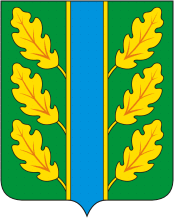 Периодическое печатное средство массовой информации«Вестник Дубровского района»Распространяется бесплатно.Подлежит распространению на территории Дубровского района.Порядковый номер выпуска:  № 150Дата выхода выпуска в свет: 05.02.2020 годаТираж:  22 экземплярар.п.ДубровкаСоучредителями периодического печатного средства массовой информации «Вестник Дубровского района» являются: Дубровский районный Совет народных депутатов и администрация Дубровского района.Редакцией периодического печатного средства массовой информации «Вестник Дубровского района» является администрация Дубровского района, которая также является его издателем и распространителем.        Адрес редакции, издателя, типографии: 242750, Брянская область, поселок Дубровка, ул. Победы, д 18.        Периодическое печатное средство массовой информации «Вестник Дубровского района является официальным периодическим печатным средством массовой информации, предназначенным для опубликования муниципальных правовых актов органов местного самоуправления Дубровского района, обсуждения проектов муниципальных правовых актов, доведения до сведения жителей Дубровского района иной официальной информации.        Главный редактор: Василенко О.Н.Содержание:Раздел 1. «Правовые акты».1.1. Устав муниципального образования «Дубровский район». 1.2. Правовые акты, принимаемые на местном референдуме.1.3. Решения Дубровского районного Совета народных депутатов.1.4. Решения Дубровского поселкового Совета  народных депутатов1.5. Постановления и распоряжения администрации Дубровского района.1.6. Приказы Председателя контрольно- счетной палаты Дубровского района.Раздел 2. «Официальная информация».2.1. Отчеты о деятельности контрольно- счетной палаты Дубровского района.2.2.  Объявления о проведении публичных слушаний.2.3.  Муниципальные правовые акты, подлежащие обсуждению на публичных слушаниях.2.4. Иная официальная информация.Раздел 1. «Правовые акты».1.1. Устав муниципального образования «Дубровский район» – информация отсутствует.1.2. Правовые акты, принимаемые на местном референдуме – информация отсутствует.1.3. Решения Дубровского районного Совета народных депутатов 1.3.1. Российская ФедерацияБРЯНСКАЯ ОБЛАСТЬДУБРОВСКИЙ РАЙОННЫЙ СОВЕТ НАРОДНЫХ ДЕПУТАТОВР Е Ш Е Н И Еот  29 января  2020 года  №  60 - 7 р.п. ДубровкаОб охране общественного порядка                и обеспечению безопасности на территории Дубровского района, защите прав и законных интересов граждан от преступных посягательств, принимаемых мерах по обеспечению общественного доверия            и поддержки граждан по итогам  2019 года             В соответствии с частью 3 статьи 8 Федерального закона от 07.02.2011 №3-ФЗ «О полиции», рассмотрев информацию врио. начальника МО МВД России «Жуковский» подполковника внутренней службы Ю.А.Чворда «Об охране общественного порядка и обеспечению безопасности на территории Дубровского района, защите прав и законных интересов граждан от преступных посягательств, принимаемых мерах по обеспечению общественного доверия и поддержки граждан по итогам 2019 года», Дубровский районный Совет народных депутатовРЕШИЛ:Информацию врио. начальника МО МВД России «Жуковский» подполковника внутренней службы Ю.А.Чворда «Об охране общественного порядка и обеспечению безопасности на территории Дубровского района, защите прав и законных интересов граждан от преступных посягательств, принимаемых мерах по обеспечению общественного доверия и поддержки граждан по итогам 2019 года» принять к сведению.Рекомендовать отделению полиции «Дубровское» уделять особое внимание выполнению  мероприятий, направленных на предупреждение и пресечение уголовно-наказуемых деяний, на устранение причин и условий, способствующих их совершению, вести целенаправленную работу по обеспечению общественного порядка на территории муниципального образования «Дубровский район».Настоящее Решение опубликовать в периодическом печатном средстве массовой информации «Вестник Дубровского района»  и  разместить  на официальном сайте муниципального образования «Дубровский район» в сети Интернет:  www.admdubrovka.ru.».Глава муниципального образования«Дубровский район»                                                                              Г.А.Черняков                                                                1.3.2. Российская  ФедерацияБРЯНСКАЯ ОБЛАСТЬДУБРОВСКИЙ РАЙОННЫЙ СОВЕТ НАРОДНЫХ ДЕПУТАТОВР Е Ш Е Н И Еот   29 января  2020 года  № 61 - 7р.п.  Дубровка    Об утверждении  наказов  избирателейна период седьмого созыва  Дубровскогорайонного Совета народных депутатов           В соответствии с Уставом муниципального образования «Дубровский район», Регламентом Дубровского районного Совета народных депутатов Дубровский районный Совет народных депутатовРЕШИЛ:Утвердить наказы избирателей на период седьмого созыва Дубровского районного Совета народных депутатов согласно приложению №1.Подводить итоги работы по выполнению наказов избирателей на заседаниях районного Совета не реже двух раз в год.Дубровскому районному Совету народных депутатов, администрации района, её подведомственным организациям принять  все исчерпывающие и от них зависящие меры по выполнению наказов избирателей.Контроль за выполнением настоящего решения возложить на Главу муниципального образования «Дубровский район» Чернякова Г.А. и Главу администрации Дубровского района Шевелёва И.А.Опубликовать настоящее решение в периодическом печатном средстве массовой информации «Вестник Дубровского района» и разместить на официальном сайте муниципального образования «Дубровский район» в сети Интернет: www.admdubrovka.ruГлава муниципального образования                         «Дубровский район»                                                                            Г.А.ЧерняковПриложение к решению Дубровского районного Совета народных депутатовот 29 января 2020 г. № 61-7Перечень наказов избирателей  по Дубровскому муниципальному району Брянской области на 2020-2024 годына период седьмого созыва Дубровского районного Совета народных депутатов1.3.3.       Российская ФедерацияБРЯНСКАЯ ОБЛАСТЬДУБРОВСКИЙ РАЙОННЫЙ СОВЕТ НАРОДНЫХ ДЕПУТАТОВР Е Ш Е Н И Еот  29 января 2020 года  № 62 - 7 р.п. ДубровкаО внесении изменений в Положение о порядке установления, выплаты и перерасчета пенсии за выслугу лет лицам, замещавшим должности муниципальной службы Дубровского района            В соответствии с Федеральным законом от 02.03.2007 года № 25-ФЗ «О муниципальной службе в Российской Федерации», Законом Брянской области от  18.11.2007 года № 156-З «О муниципальной  службе  Брянской области», постановлением Дубровского районного Совета народных депутатов от 24.08.1999 года № 58  «Об утверждении реестра муниципальных должностей и должностных окладов муниципальных служащих», Уставом муниципального образования «Дубровский район»,  рассмотрев обращение администрации Дубровского района,Дубровский районный Совет народных депутатов          РЕШИЛ:   1. Внести в Положение о порядке установления, выплаты и перерасчета пенсии за выслугу лет лицам, замещавшим должности муниципальной службы Дубровского района, утвержденное решением Дубровского районного Совета народных депутатов от 31.01.2017 года № 266-6 (далее – Положение) следующие изменения:1.1. Положение дополнить пунктом 6.1. следующего содержания: «6.1. Размер пенсии за выслугу лет не может быть ниже 3475,44 рублей».2. Решение вступает в силу с момента принятия и распространяется на правоотношения, возникшие с 01 января 2020 года.      3. Опубликовать настоящее решение в периодическом печатном средстве массовой информации «Вестник Дубровского района» и разместить на официальном сайте муниципального образования «Дубровский район» в сети Интернет (www.admdubrovka.ru). Глава муниципального образования«Дубровский район»                                                                       Г.А.Черняков1.4. Решения Дубровского поселкового Совета  народных депутатов 1.4.1.  РОССИЙСКАЯ ФЕДЕРАЦИЯБРЯНСКАЯ ОБЛАСТЬДУБРОВСКИЙ ПОСЕЛКОВЫЙ СОВЕТ НАРОДНЫХ ДЕПУТАТОВРЕШЕНИЕот 30 января 2020 года №26р.п. Дубровка	Рассмотрев предложения администрации Дубровского района о внесении изменений и дополнений в бюджет Дубровского городского поселения Дубровского муниципального района  Брянской области на 2020 год и на плановый  период  2021 и 2022 годы Дубровский поселковый  Совет народных депутатов  	РЕШИЛ: 1. В Решение Дубровского поселкового Совета народных депутатов  №21 от 17.12.2019 года  «О бюджете Дубровского городского поселения Дубровского муниципального района  Брянской области на 2020 год и на плановый период 2021 и 2022 годы» внести  следующие изменения и дополнения:1. Пункт 1 изложить в  новой редакции:  «1. Утвердить основные характеристики бюджета Дубровского городского поселения Дубровского муниципального района  Брянской области на 2020 год:прогнозируемый общий объем доходов бюджета Дубровского городского поселения Дубровского муниципального района  Брянской области в сумме 36505807,87   рублей,  в том числе налоговые и неналоговые доходы в сумме  20111000,00  рублей;общий  объем  расходов бюджета Дубровского городского поселения Дубровского  муниципального  района    Брянской  области                   в    сумме   38 975 848,88  рублей;прогнозируемый  дефицит бюджета Дубровского городского поселения Дубровского муниципального района  Брянской области  в сумме 2 470 041,02 рублей;верхний предел муниципального внутреннего долга Дубровского городского поселения Дубровского муниципального района  Брянской области на 1 января 2020 года в сумме 0,00 рублей»; 	2. Приложение  № 3 изложить в новой  редакции согласно приложению № 1 к настоящему Решению3. Приложение  № 6 изложить в новой редакции согласно приложению № 2 к настоящему Решению.4. Приложение  № 7 изложить в новой редакции согласно приложению № 3 к настоящему Решению.5. Приложение  № 8 изложить в новой редакции согласно приложению № 4 к настоящему Решению.6. Администрации Дубровского района внести изменения в сводную бюджетную роспись.	          7. Контроль за исполнением настоящего Решения  возложить на постоянную комиссию по бюджету, финансам и налогам (Афонину В.Н.) и ведущего бухгалтера финансового управления администрации Дубровского района (Кодак С.В.).	8. Настоящее Решение вступает в силу с момента его опубликования.          9. Настоящее Решение подлежит размещению  на официальном сайте муниципального образования «Дубровский район».Глава  Дубровского городского поселения                                                          П.В. Парлюк                                        Приложения к данному решению размещены в Приложении 1 к периодическому печатному средству массовой информации «Вестник Дубровского района» на официальном сайте муниципального образования «Дубровский район» в сети интернет.    Постановления и распоряжения администрации Дубровского района1.5.1. Российская ФедерацияАДМИНИСТРАЦИЯ ДУБРОВСКОГО РАЙОНАБРЯНСКОЙ ОБЛАСТИПОСТАНОВЛЕНИЕот 09.01.2020 г.                                                                                                        № 2  п. ДубровкаОб организации проведения мероприятий по актуализации схемы теплоснабжения муниципального образования «Дубровское городское поселение», утвержденной постановлением администрацииДубровского района от 22.12.2014г. № 783В соответствии с Федеральным законом от 06.10.2003 № 131- ФЗ «Об общих принципах организации местного самоуправления в Российской Федерации», Федеральным законом от 27.07.2010 № 190-ФЗ «О теплоснабжении», постановлением Правительства РФ от 22.02.2012 № 154 «О требованиях к схемам теплоснабжения, порядку их разработки и утверждения»ПОСТАНОВЛЯЮ:Организовать проведение мероприятий по актуализации схемы теплоснабжения муниципального образования «Дубровское городское поселение» в 2021 году.Постановление опубликовать в периодическом печатном средстве массовой информации «Вестник Дубровского района» и разместить на официальном сайте муниципального образования «Дубровский район» в сети интернет.Контроль за исполнением настоящего постановления возложить на заместителя Главы администрации по городскому и жилищно-коммунальному хозяйству И.В. Самохина.Постановление вступает в силу с момента его официального опубликования.Глава администрацииДубровского района                                                                              И.А. Шевелёв1.5.2. Российская ФедерацияБРЯНСКАЯ ОБЛАСТЬАДМИНИСТРАЦИЯ ДУБРОВСКОГО РАЙОНАПОСТАНОВЛЕНИЕОт21 .01.2020 г.                                                                                                    № 35  п. ДубровкаО проведении районногоразножанрового конкурса«Великая Победа!»В соответствии с Указом Президента РФ от  08.07.2019 № 327 о проведении в Российской Федерации «Года  памяти и славы»ПОСТАНОВЛЯЮ:1.       Организовать и провести районный разножанровый конкурс «Великая Победа!» в МБУК «ЦМДК Дубровского района».2.       Утвердить:2.1. Положение о конкурсе (согласно приложению №1)2.2. Количественный состав жюри:Председатель: Бороновская О.А. – заместитель главы администрации по социальным вопросамЧлены жюри:Кубекина Г.В. – начальник отдела культуры администрации Дубровского района;Гапонова Е.В. – директор МБУК «ЦМДК Дубровского района»;Желенкова В.А. – директор МБУК «ЦБС Дубровского района».Постановление опубликовать в периодическом печатном средстве массовой информации «Вестник Дубровского района» и разместить на официальном сайте муниципального образования «Дубровский район» в сети интернет.Контроль за исполнением настоящего постановления возложить на заместителя Главы администрации по социальным вопросам.Постановление вступает в силу с момента его официального опубликования.Глава администрацииДубровского района                                                                              И.А. Шевелев                                                                    Приложение №1                                                                                                к постановлению администрации                                                                            Дубровского района                                                                                                    от «_21_»___01__2020г. №_35_ПОЛОЖЕНИЕо районном разножанровом конкурсе «Великая Победа!», посвященному 75-летию Победы в Великой Отечественной войне  1941-1945г.г.Основные положения.Настоящее Положение регламентирует сроки, порядок и условия проведения районного разножанрового конкурса «Великая Победа!», посвященного 75-летию Победы в Великой Отечественной войне 1941-1945г.г. (далее Конкурс), направленного на поддержку творческих самодеятельных коллективов, исполнителей,  мастеров ДПИ в следующих жанрах:  «Декоративно-прикладное творчество», «Вокал», «Художественное слово», «Театр». Настоящее Положения определяет порядок и сроки проведения Конкурса,  требования к концертным номерам и конкурсным работам, сроки  подачи заявок для участия в Конкурсе.Цели и задачи Конкурса.2.1.   Целью Конкурса является создание условий для  творческого и эстетического развития населения Дубровского района.2.2.     Основными  задачами являются:- сохранение памяти о героях – земляках и воинах, погибших при исполнении воинского долга в период Великой Отечественной войны, в «горячих точках» и локальных  военных конфликтах;- воспитание гражданственности и патриотизма у подростков и молодежи посредством искусства;- пропаганда героической славы России посредством художественного творчества;- выявление талантливых исполнителей в разных жанрах искусства.Учредители и организаторы Конкурса.Учредителями Конкурса являются:- районный Совет народных депутатов;- администрация Дубровского района;- отдел культуры администрации Дубровского района.Организатором  Конкурса является МБУК «ЦМДК Дубровского района».Порядок и сроки проведения Конкурса.Конкурс проводится в несколько этапов:4.1 Районный   конкурс мастеров ДПИ  «Без памяти о прошлом нет будущего» - февраль 2020 года.В Конкурсе могут принять участие мастера декоративно-прикладного творчества, имеющие опыт работы, а также начинающие мастера. Возраст участников Конкурса от 10 лет и старше. Участник Конкурса может представить работы в разных техниках: текстильная кукла, художественная обработка кожи, кружевоплетение, плетение из лозы, художественная обработка бересты, бисероплетение, декупаж, валяние и др.Конкурс состоится  «20» февраля 2020 года на базе Районного Дома культуры по адресу: Брянская область, Дубровский район, п. Дубровка, улица Ленина, д. 84.Заявки на участие в Конкурсе (Приложение № 1 к Положению) принимаются по электронной почте:  dubrovka.rdk@yandex.ru  в срок: до «18» февраля 2020 года.  К заявке обязательно прилагается Паспорт конкурсной работы (Приложение № 2 к Положению).  Заявки, поданные позднее указанного срока, учитываться не будут.Конкурсные выступления участников Конкурса оцениваются по 10-ти бальной системе по следующим критериям:-художественный уровень исполнения работы;- техническая сложность работы;-оригинальность идеи;- соответствие теме Конкурса.4.2. Районный  вокальный конкурс  «Одна на всех Победа!»  - март 2020 года.4.2.1 В Конкурсе могут принять участие самодеятельные и профессиональные солисты, вокальные коллективы (ансамбли и хоры) МБУК «ЦМДК Дубровского района». Каждый участник или коллектив представляет на конкурс 2 разнохарактерных произведения героико-патриотической направленности (песни военных лет, о Великой Отечественной войне, «горячих точках», локальных военных конфликтах). Произведения могут исполняться: а-капелла или в сопровождении фонограммы «Минус». Фонограмма  представляется  по электронной почте одновременно с подачей заявки. 4.2.2  Конкурс проводится по следующим номинациям:- солисты- вокальные ансамбли (от 2 до 8 участников);- хоровые коллективы (от 9 участников).4.2.3 Возраст участников:1 возрастная группа: с 3 до 6 лет;2 возрастная группа: с 7 до 12 лет;3 возрастная группа: с 13 до 18 лет;4 возрастная группа: с 19 лет и старше.4.2.4 Конкурс состоится  «27» марта 2020 года на базе Районного Дома культуры по адресу: Брянская область, Дубровский район, п. Дубровка, улица Ленина, д. 84. Заявки на участие в Конкурсе принимаются по электронной почте:  dubrovka.rdk@yandex.ru  в срок: до «20» марта 2020 года.  Заявки, поданные позднее указанного срока, учитываться при составлении конкурсной концертной программы учитываться не будут. 4.2.5 Конкурсные выступления участников Конкурса оцениваются по 10-ти бальной системе по следующим критериям:- точность и чистота интонирования (ансамблевое звучание);-сценическое воплощение произведения;-культура поведения на сцене и образ участника;-соответствие репертуара возрасту участника;- соответствие теме Конкурса.4.3. Районный конкурс театрального искусства «Сияй в веках, великая Победа!»  - апрель-сентябрь 2020 года.4.3.1 В Конкурсе могут принять участие чтецы и самодеятельные творческие коллективы  структурных подразделений МБУК «ЦМДК Дубровского района». Конкурс проводится по следующим номинациям:- чтецы- театральный  коллектив.Каждый чтец представляет на конкурс 1 произведение (монолог, отрывок из произведения и др., в прозе или стихотворной форме) продолжительностью не более 10 минут. Представляемое на конкурс произведение должно соответствовать теме конкурса. Каждый творческий коллектив представляет на конкурс 1 конкурсную работу, соответствующую теме конкурса, в форме:  спектакль, театральная постановка, литературно-музыкальная композиция. Продолжительность: не менее 40 минут. Конкурс проводится по следующим номинациям:- чтецы- театральный  коллектив.4.3.4 Возраст участников в номинации «Чтецы»:1 возрастная группа: с 3 до 6 лет;2 возрастная группа: с 7 до 17 лет;3 возрастная группа: с 18 лет и старше.Возраст участников в номинации «Театральный коллектив» не ограничивается.  Допустимо участие в конкурсе смешанных коллективов.4.3.5 Конкурс в  номинации «Театральный коллектив» состоится на базе структурных подразделений МБУК «ЦМДК Дубровского района» в апреле-июне 2020 года (согласно утвержденного графика).Конкурс  в номинации «Чтецы» состоится  «11» сентября 2020 года на базе Районного Дома культуры по адресу: Брянская область, Дубровский район, п. Дубровка, улица Ленина, д. 84. 4.3.6 Заявки на участие в Конкурсе в номинации «Театральный коллектив» принимаются по электронной почте:   dubrovka.rdk@yandex.ru  в срок: до «01» апреля 2020 года. Заявки на участие в Конкурсе в номинации «Чтецы» принимаются по электронной почте:   dubrovka.rdk@yandex.ru  в срок: до «07» сентября 2020 года. Заявки, поданные позднее указанного срока, учитываться при составлении конкурсной концертной программы учитываться не будут.Конкурсные выступления чтецов-участников Конкурса оцениваются по 10-ти бальной системе по следующим критериям:- исполнительское мастерство, артистизм;-техника речи;-сценическое воплощение произведения;-культура поведения на сцене и сценический образ;- соответствие теме Конкурса.Конкурсные выступления театральных коллективов-участников Конкурса оцениваются по 10-ти бальной системе по следующим критериям:- художественное и музыкальное оформление;- актерское мастерство, техника исполнения;- убедительность созданных образов, соответствие и  художественные достоинства костюмов;- грамотное использование сценического пространства;- оригинальность режиссерского решения;- культура поведения на сцене.Подведение итогов. Заключительные положения.Победители Конкурса награждаются Дипломами лауреатов 1, 2, 3 степени и памятными сувенирами. Участники  Конкурса награждаются Дипломами участников Конкурса. Жюри оставляет за собой право не выявлять победителей, а также право  учреждения специальных номинаций и награждения отдельных участников Конкурса.Участники Конкурса, признанные лучшими,  будут приглашены в районный Дом культуры на заключительный концерт, посвященный закрытию Года памяти и славы, на котором прозвучат лучшие концертные номера и состоится торжественное награждение  победителей Конкурса – декабрь 2020 года. Справки по телефону: 9-13-95. Контактное лицо: Гапонова Е.В. – директор МБУК «ЦМДК Дубровского района».                                                   Приложение № 1                                                                                                          к Положению о районном разножанровом                                                                                    конкурсе «Великая Победа».ЗАЯВКАна участие в  конкурсе ____________________________________________________________  в рамках районного разножанрового конкурса «Великая Победа!», посвященному 75-летию Победы в Великой Отечественной войне  1941-1945г.г.Направляющая сторона (наименование СП) _____________________________________________________________Ф.И.О.( мастера, солиста, коллектива, чтеца или самодеятельного                                                                   творческого коллектива)  _________________________________________________________________________________________________Название работы, техника (для мастеров):  ____________________________________________________________Номинация (заполняется для:  вокальный конкурс  «Одна на всех Победа!»,  конкурс театрального искусства «Сияй в веках, великая Победа!»): _________________________________________________Ф.И.О. руководителя:_________________________________________Возраст исполнителя (заполняется для солистов, чтецов):_____________________________________________________Возрастная категория:______________________________________Названия конкурсных работ:  2-ух произведений (с указанием автора текста и музыки) с учетом последовательности конкурсного выступления, название конкурсного произведения  (с указанием авторов):____________________________________________________________________________________________________________________________________________________________________________________________________________________________________________________Паспортные данные участника конкурса или его законного представителя, руководителя вокального, хорового или театрального коллективов  (серия, номер, кем и когда выдан): ________________________________________________________ Место жительства участника конкурса или его законного представителя, руководителя вокального, хорового или театрального коллективов: _______________________________________________________________________________________________________________________Контактный телефон:______________________________________ (подпись, расшифровка подписи, число заполнения заявки)                                                   Приложение № 2                                                                                                           к Положению о районном разножанровом                                                                                     конкурсе «Великая Победа!»ПАСПОРТ КОНКУРСНОЙ РАБОТЫ1.5.3. РОССИЙСКАЯ ФЕДЕРОАЦИЯБРЯНСКАЯ ОБЛАСТЬАДМИНИСТРАЦИЯ ДУБРОВСКОГО РАЙОНАПОСТАНОВЛЕНИЕот  21.01.2020 г.                                                                                                    № 36  п. ДубровкаО проведении районного конкурса «Бесценна Победа, бесценны ее герои»В соответствии с Указом Президента РФ от  08.07.2019 № 327 о проведении в Российской Федерации «Года  памяти и славы»ПОСТАНОВЛЯЮ:1.       Организовать и провести районный  конкурс «Бесценна Победа, бесценны ее герои» в МБУК «ЦБС Дубровского района».2.       Утвердить:2.1. Положение о конкурсе (согласно приложению №1)2.2. Количественный состав жюри:Председатель: Бороновская О.А. – заместитель главы администрации по социальным вопросамЧлены жюри:Кубекина Г.В. – начальник отдела культуры администрации Дубровского района;Гапонова Е.В. – директор МБУК «ЦМДК Дубровского района»;Желенкова В.А. – директор МБУК «ЦБС Дубровского района».Постановление опубликовать в периодическом печатном средстве массовой информации «Вестник Дубровского района» и разместить на официальном сайте муниципального образования «Дубровский район» в сети интернет.Контроль за исполнением настоящего постановления возложить на заместителя Главы администрации по социальным вопросам.Постановление вступает в силу с момента его официального опубликования.Глава администрацииДубровского района                                                                              И.А. Шевелев                                                                Приложение №1                                                                                             к постановлению администрации                                                                                                                                                    Дубровского района                                                                                               от « 21.01__2020 г.№_36__ПОЛОЖЕНИЕо районном конкурсе                                                                                                                                              «Бесценна Победа, бесценны ее герои»1. Общие положения1.1  Настоящее Положение определяет цели и задачи, условия и  порядок проведения районного конкурса профессионального мастерства среди работников библиотек на лучшее литературное мероприятие в рамках 75-летия Победы в Великой Отечественной войне (далее - Конкурс).1.2   Настоящее положение определяет сроки проведения, критерии оценки работ, процедуру определения и награждения победителей.2. Цели и задачи конкурса2. 1    Целью конкурса является продвижение и популяризация  лучших литературных произведений о Великой Отечественной войне с использованием новых информационных технологий, по средствам которых проходит духовное, гражданское и патриотическое воспитание подрастающего поколения.2.2      Задачи конкурса:- повышение эффективности деятельности библиотеки по военно-патриотическому воспитанию;- формирование у подрастающего поколения духа патриотизма, любви к Родине и уважения  героического прошлого нашей страны;  - укрепление взаимовыгодного сотрудничества библиотек с общественными организациями и общеобразовательными учреждениями района в деле патриотического воспитания; - освоение новых современных методов рекламы книг;- создание видеосюжетов о прочитанной художественной книге, посвященной Великой Отечественной войне, способной заинтересовать школьников, молодежь.3. Порядок и условия проведения конкурса3.1. В конкурсе принимают участие все библиотекари Централизованной библиотечной системы Дубровского района.3.2. Конкурс проводится в течение года: с февраля 2020г. по 10 октября 2020г. включительно.С 10 по 20 октября 2020 года проводится анализ проведенных в рамках конкурса мероприятий, подведение итогов, заключительное мероприятие .4. Требования к оформлению                                                                           конкурсных показательных мероприятий4.1 Участник конкурса предлагает мероприятие (тематический вечер, литературно-музыкальную композицию, вечер-портрет и т.д.)., посвященное произведению о Великой отечественной войне, автору (поэту, писателю, прозаику) творчество, которого посвящено Великой отечественной войне. К мероприятию прилагается буктрейлер, который создается по прочитанной  книге (прозаическое или стихотворное произведение о войне).4.2 Сценарий данного мероприятия должен быть разработан и составлен участником Конкурса.4.3 Весь разработанный материал должен быть представлен членам жюри в электронном и письменном виде не позднее, чем за 10 дней до проведения конкурсного мероприятия. Содержание предоставленного материала по мероприятию должно включать следующую информацию:- паспорт конкурсного мероприятия ( согласно приложению №1);- паспорт заявленного буктрейлера (согласно приложения №2); - сценарий мероприятия.Конкурсная работа (буктрейлер) должна содержать название, сведения о руководителе, авторе или авторском коллективе, указание на авторство используемых материалов в титрах работы. Видеосюжеты могут сопровождаться звуковой дорожкой или титрами.
Продолжительность буктрейлера не более 3- 5 минут. К участию в конкурсе принимаются видеоролики, слайд-шоу или комбинированные электронные ресурсы в форматах *.mpeg, *.wmv, *.avi, *.mov и т.п;Презентации в форматах *.pps, *.ppsx, *.ppt и*.pptx не принимаются;4.4    Информация предоставляется по адресу п. Дубровка, ул. Ленина, д.73., Телефон: 8(48332)9-13-33. или на электронную почту Центральной межпоселенческой библиотеки: dubr_lib@mail.ru5.Критерии оценки конкурсных работ5.1 Конкурсные мероприятия оцениваются по 10-ти бальной системе по следующим критериям. Литературное мероприятие:- строгое соответствие теме Конкурса;- художественная ценность;- интересное композиционное построение;- грамотность речи;- оригинальность подачи;- сотрудничество с различными организациями района;- участие читателей разных возрастных категорий. Буктрейлер: -   технический (целостность композиции и оригинальность решения);- художественный (интересное исполнительское мастерство, эстетическая подача материала).6. Подведение итогов и награждение6.1. По итогам Конкурса лауреаты награждаются Почетными грамотами и ценными подарками. Участники Конкурса награждаются Дипломами участников.  6.2. Объявление победителей, церемония награждения победителей и участников состоится 20 октября 2020 года в Центральной  Межпоселенческой библиотеке. 6.3. Результаты Конкурса и работы участников публикуются на сайте МБУК «ЦБС Дубровского района».6.4 Жюри оставляет за собой право учреждения дополнительных и памятных призов, номинаций.Приложение №1 к положению о конкурсе«Бесценна Победа, бесценны ее герои»ЗАЯВКАна участие в литературном конкурсе «Бесценна Победа, бесценны ее герои»(литературное мероприятие)Дата « ____ » _______________ 2020г.Приложение №2                                                                                        к положению о  конкурсе«Бесценна Победа, бесценны ее герои»ЗАЯВКАна участие в литературном конкурсе «Бесценна Победа, бесценны ее герои»(буктрейлер)Дата « ____ » _______________ 2020г.1.5.4. РОССИЙСКАЯ ФЕДЕРАЦИЯБРЯНСКАЯ ОБЛАСТЬАДМИНИСТРАЦИЯ ДУБРОВСКОГО РАЙОНАПОСТАНОВЛЕНИЕот   23.01.2020 г.                                                                                            №  55   п. ДубровкаОб утверждении «дорожной карты» о бесплатном предоставлении гражданам, имеющим трех и более детей, в собственность земельных участков на территории Дубровского районаВ целях реализации Закона Брянской области от 30.07.2019 N 77-З "О бесплатном предоставлении гражданам, имеющим трех и более детей, в собственность земельных участков в Брянской области"ПОСТАНОВЛЯЮ:1. Утвердить «дорожную карту» о бесплатном предоставлении гражданам, имеющим трех и более детей, в собственность земельных участков на территории Дубровского района на 2020 год, согласно приложению к настоящему постановлению.2. Настоящее постановление опубликовать в периодическом печатном средстве массовой информации «Вестник Дубровского района» и  разместить  на официальном сайте муниципального образования «Дубровский район» в сети Интернет:  www.admdubrovka.ru.3. Постановление вступает в силу со дня его официального опубликования.4. Контроль за исполнением настоящего постановления возложить на заместителя главы администрации Дубровского района по социальным вопросам О.А. Бороновскую.Глава  администрации  Дубровского  района                                                                             И.А. ШевелевПриложение к постановлению администрации Дубровского районаот  23.01.2020 г.   №  55  «Дорожная карта» о бесплатном предоставлении гражданам, имеющим трех и более детей, в собственность земельных участков на территории Дубровского района на 2020 год1.5.5. РОССИЙСКАЯ ФЕДЕРАЦИЯБРЯНСКАЯ ОБЛАСТЬАДМИНИСТРАЦИЯ ДУБРОВСКОГО РАЙОНАПОСТАНОВЛЕНИЕот   24.   01.   2020 года                                                                                                       № 63  п. ДубровкаОб утверждении схем расположения контейнерных площадок для сбора и вывоза твердых коммунальных отходов на территории Дубровского  муниципальногорайона Брянской области            В целях обеспечения охраны окружающей среды и здоровья человека на территории Дубровского муниципального района Брянской области, в соответствии с Федеральным законом от 06.10.2003 года № 131-ФЗ "Об общих принципах организации местного самоуправления в Российской Федерации", в соответствии с СНиП 2.07.01.-89* "Градостроительство. Планировка и застройка городских и сельских поселений", Санитарными правилами и нормами СанПиН 42-128-4690-88 "Санитарные правила содержания территорий населенных мест", на основании сложившейся застройки территории населенных пунктов муниципального образования, ПОСТАНОВЛЯЮ:1.Утвердить схемы расположения контейнерных площадок и расположения контейнерных площадок  для сбора и вывоза твердых коммунальных отходов на территории Дубровского  муниципального района Брянской области согласно приложению к  настоящему постановлению.            2. Постановление опубликовать в периодическом печатном средстве массовой информации «Вестник Дубровского района» и разместить на официальном сайте муниципального образования «Дубровский район» в сети интернет.            3.  Постановление вступает в силу с момента его официального опубликования.            4. Контроль за исполнением настоящего постановления возложить на заместителя главы администрации по городскому и жилищно-коммунальному хозяйству И.В. Самохина.Глава администрацииДубровского района                                                                                                     И.А. Шевелёв1.5.6.  РОССИЙСКАЯ ФЕДЕРАЦИЯБРЯНСКАЯ ОБЛАСТЬАДМИНИСТРАЦИЯ ДУБРОВСКОГО РАЙОНАПОСТАНОВЛЕНИЕот   24. 01.  2020 года                                                                                                             № 64  п. ДубровкаОб утверждении Положения и Плана мероприятийоб осуществлении экологического просвещения,организации экологического воспитания и формированияэкологической культуры в области обращения ствердыми коммунальными отходами В соответствии с Федеральным законом от 24.06.1998 года №89-ФЗ «Об отходах производства и потребления», Федеральным законом от 06.10.2003 года №131-ФЗ «Об общих принципах организации местного самоуправления в Российской Федерации» и в целях эффективного осуществления полномочий в сфере обращения с твердыми коммунальными отходами, администрация Дубровского района,ПОСТАНОВЛЯЮ:1.Утвердить Положение об осуществлении экологического просвещения, организации экологического воспитания и формирования экологической культуры в области обращения с твердыми коммунальными отходами согласно приложению №1.2.Утвердить План мероприятий по организации экологического воспитания и формирования экологической культуры в области обращения с твердыми коммунальными отходами на территории Дубровского муниципального района Брянской области согласно приложению №2  к настоящему Постановлению.3.Постановление опубликовать в периодическом печатном средстве массовой информации «Вестник Дубровского района» и разместить на официальном сайте муниципального образования «Дубровский район» в сети интернет.4.Постановление вступает в силу с момента его официального опубликования. 5.Контроль за исполнением настоящего постановления возложить на заместителя главы администрации по городскому и жилищно-коммунальному хозяйству И.В. Самохина.Глава администрацииДубровского района                                                                                                     И.А. ШевелёвПриложение №1                                                                                                        к постановлению администрации Дубровского района                                                                                                    от  24.01.№ 64ПОЛОЖЕНИЕоб осуществлении экологического просвещения, организации экологического воспитания и формирования экологической культуры в области обращения с твердыми коммунальными отходами1. Общие положения1.1. Настоящее Положение определяет правовые и организационные основы реализации органами местного самоуправления Дубровского района по решению вопроса местного значения – осуществление экологического просвещения, организации экологического воспитания и формирования экологической культуры в области обращения с твердыми коммунальными отходами.1.2. Основные понятия, используемые в настоящем положении- экологическая культура – совокупность экологического сознания и экологического поведения человека, способов организации и развития жизнедеятельности в системе ценностных ориентаций и экологических норм взаимодействия с окружающей средой на основе экологических знаний, навыков, умений;- экологическое просвещение – распространение экологических знаний об экологической безопасности, информации о состоянии окружающей среды и об использовании природных ресурсов в целях формирования экологической культуры, воспитания бережного отношения к природе и рационального природопользования;- информация о состоянии окружающей среды – сведения о природной среде, о деятельности и факторах, которые оказывают или могут оказать воздействие на нее, а также о запланированной или осуществляемой деятельности по использованию природных ресурсов и последствиях этого для окружающей среды, а также о мерах, направленных на охрану окружающей среды и обеспечение рационального природопользования.2. Основные цели и задачи настоящего положения2.1. Цель экологического просвещения и формирования экологической культуры:- формирование бережного отношения к природе и повышении экологической культуры на территории муниципального образования;- сохранение благоприятной окружающей среды, биологического разнообразия и природных ресурсов.2.2. Задачи экологического просвещения и формирования экологической культуры:- повышение уровня знаний, умений, навыков населения на территории муниципального образования в сфере охраны окружающей среды и экологической безопасности;- информационное обеспечение в сфере охраны окружающей среды и экологической безопасности;- привлечение граждан, общественных объединений и иных некоммерческих организаций к участию в реализации мероприятий в сфере охраны окружающей среды, рационального природопользования;- повышение роли особо охраняемых природных территорий как эколого-просветительских центров;- формирование ответственного отношения е обращению с отходами, в том числе к раздельному сбору твердых коммунальных отходов.2.3. Достижение задач обеспечивается путем утверждения планов и программ по осуществлению экологического просвещения, организации экологического воспитания и формирования экологической культуры в области обращения с твердыми коммунальными отходами.3. Полномочия органов местного самоуправлении в сфере экологического просвещения, организации экологического воспитания и формирования экологической культуры в области обращения с твердыми коммунальными отходами3.1. Администрация Дубровского района в реализации вопроса местного значения осуществляет следующие полномочия:- разрабатывает и обеспечивает реализацию плана мероприятий по осуществлению экологического просвещения, организации экологического воспитания и формирования экологической культуры в области обращения с твердыми коммунальными отходами;- организует проведение таких мероприятий, в том числе осуществление закупок товаров, работ, услуг для обеспечения муниципальных нужд в соответствии с действующим законодательством Российской Федерации о контрактной системе в сфере закупок.4. Порядок реализации полномочий по решению местного значения – осуществление экологического воспитания и формирования экологической культуры в области обращения с твердыми коммунальными отходами4.1. План мероприятий содержит перечень мероприятий, определяет сроки их проведения. К мероприятиям программы могут относиться:- экологические акции различного характера, в том числе направленные на поддержание санитарного порядка, воспитания бережного отношения к природе, предотвращении вредного воздействия отходов производства и потребления на здоровье человека и окружающую среду и пр.;- мероприятия по правовому просвещению и правовому информированию, направленные на популяризацию знаний природоохранного и экологического законодательства Российской Федерации;- распространение и пропаганда экологических знаний, в том числе с использованием средств массовой информации и телекоммуникационной сети Интернет, путем изготовления и распространения брошюр, плакатов, буклетов и иной печатной продукции;- распространение информационных материалов, разъясняющих правила обращения с ТКО, в том числе с использованием средств массовой информации и телекоммуникационной сети «Интернет», путем изготовления и распространения брошюр, плакатов, буклетов и иной печатной продукции;- иные мероприятия, направленные на реализацию вопроса местного значения, не противоречащие действующему законодательству.5. Ответственность органов и должностных лиц местного самоуправления5.1. Органы местного самоуправления несут ответственность за осуществление полномочий по решению вопроса местного значения в соответствии с действующим законодательством.Приложение №2 к постановлениюадминистрации Дубровского районаот  24.01.2020 г.№ 64План мероприятий по экологическому воспитанию населения и формированию экологической культуры в области обращения с твердыми коммунальными отходами на 2020-2022 года1.5.7. РОССИЙСКАЯ ФЕДЕРАЦИЯБРЯНСКАЯ ОБЛАСТЬАДМИНИСТРАЦИЯ ДУБРОВСКОГО РАЙОНАПОСТАНОВЛЕНИЕот    24. 01.  2020 года                                                                                                       №  65       п. ДубровкаОб утверждении форм заявки о согласовании создания/переноса места (площадки) накоплениятвердых коммунальных отходов, заявки о включениисведений о месте (площадке) накопления твердых коммунальных отходов в реестр мест (площадок) накопления твердых коммунальных отходов, решенияо согласовании/об отказе в согласовании создания места (площадки) накопления твердых коммунальных отходов, решения о включении/об отказе во включениисведений о месте (площадке) накопления твердых коммунальных отходов в реестр мест (площадок)накопления твердых коммунальных отходов 	В соответствии с Федеральным законом от 24 июня . № 89- ФЗ «Об отходах производства и потребления», от 6 октября . № 131 – ФЗ «Об общих принципах организации местного самоуправления в Российской Федерации», Постановлением Правительства Российской Федерации от 31 августа . № 1039 «Об утверждении Правил обустройства мест (площадок) накопления твердых коммунальных отходов и ведения их реестра», ПОСТАНОВЛЯЮ:           1.Утвердить форму заявки о согласовании создания /переноса места (площадки) накопления твердых коммунальных отходов на территории Дубровского района согласно приложению №1;2.Утвердить форму заявки о включении сведений о месте (площадке) накопления твердых коммунальных отходов в реестр мест (площадок) накопления твердых коммунальных отходов согласно приложению  №2;3.Утвердить форму решения о согласовании/об отказе в согласовании создания места (площадки) накопления твердых коммунальных отходов согласно приложению № 3;4.Утвердить форму решения о включении/об отказе во включении сведений о месте (площадке) накопления твердых коммунальных отходов в реестр мест (площадок) накопления твердых коммунальных отходов согласно приложению  №4.5.Отделу городского и жилищно-коммунального хозяйства  администрации Дубровского района  осуществлять прием заявок о согласовании создания места (площадки) накопления твердых коммунальных отходов, заявок о включении сведений о месте (площадке) накопления твердых коммунальных отходов в реестр мест (площадок) накопления твердых коммунальных отходов и принятие решений по итогам рассмотрения заявок  в соответствии с Правилами обустройства мест (площадок) накопления твердых коммунальных отходов и ведения их реестра, утвержденными Постановлением Правительства Российской Федерации от 31 августа 2018 г. N 1039.6.Постановление опубликовать в периодическом печатном средстве массовой информации «Вестник Дубровского района» и разместить на официальном сайте муниципального образования «Дубровский район» в сети интернет.7. Постановление вступает в силу с момента его официального опубликования.8. Контроль за исполнением настоящего постановления возложить на заместителяглавы администрации по городскому и жилищно-коммунальному хозяйству И.В. Самохина.
Глава администрации Дубровского района                                       И.А. ШевелёвПриложение №1к постановлению администрации Дубровского района                                                                                                                    от  24.01.2020 г.  № 65                Форма заявки о включении сведений о месте (площадке) накопления твердых коммунальных отходов в реестр мест (площадок) накопления твердых коммунальных отходов
                                                                                      Кому: Главе администрации Дубровского района                                   И.А.Шевелёву                               от кого: ___________________________________                                       (наименование организации,                                       Ф.И.О. физического лица, в том числе                                        индивидуального предпринимателя)                                ___________________________________________                                ___________________________________________                                      (ИНН, юридический и почтовый адрес,                                      адрес регистрации по месту жительства                                       для физического лица, в том числе                                       индивидуального предпринимателя)                                ___________________________________________                                ___________________________________________                                      (Ф.И.О. руководителя, телефон)                                _____________________________________ЗАЯВКАо согласовании создания места (площадки) накопления твердыхкоммунальных отходов на территории Дубровского района
    	Прошу   согласовать   создание   места  (площадки)  накопления  твердых коммунальных  отходов на территории Дубровского района:   1. Данные о нахождении места (площадки) накопления твердых коммунальных отходов:    1.1. адрес: ____________________________________________________________________;    1.2. географические координаты: _________________________________________________.    2.  Данные  о  технических  характеристиках места (площадки) накопления твердых коммунальных отходов:    2.1. покрытие (асфальт, бетонная плита и т.д.): _____________________________________;    2.2. площадь  площадки ____________ кв. м;    2.3. количество размещенных и планируемых к размещению контейнеров  и бункеров с указанием их  объема  ___________ куб. м;    2.4. ограждение по периметру с трех сторон (есть/нет) ______________________________;    3. Данные о соблюдении санитарных норм и правил:    3.1.  минимальная  удаленность  от  жилых домов, детских площадок, мест отдыха и занятий спортом ____________ м.    4.   Данные   о   собственнике   места  (площадки)  накопления  твердых коммунальных отходов:    4.1. для юридического лица:    полное наименование: __________________________________________________________;    ОГРН записи в ЕГРЮЛ: _______________________________________________ ________;    фактический адрес: ___________________________________________________ _________;    ______________________________________________________________________________    контактные данные: ___________________________________________________________;    4.2. для индивидуального предпринимателя:    Ф.И.О.: ______________________________________________________________________;    ОГРН записи в ЕГРИП: ________________________________________________________;    адрес регистрации по месту жительства: __________________________________________    _____________________________________________________________________________;    контактные данные: ___________________________________________________________;    4.3. для физического лица:    Ф.И.О.: ______________________________________________________________________;    серия,   номер   и   дата   выдачи   паспорта   или   иного  документа,удостоверяющего личность: _______________________________________________________;    адрес регистрации по месту жительства: ___________________________________________    _____________________________________________________________________________;    контактные данные: ____________________________________________________________.    5.  Данные  об  источниках  образования  твердых  коммунальных отходов, складируемых на месте (площадке) накопления твердых коммунальных отходов:    5.1 сведения об одном или нескольких объектах капитального строительства, территории(части территории) поселения, при осуществлении деятельности на  которых у физических и юридических лицобразуется ТКО, складируемыев соответствующем месте (на площадке) накопления ТКО: адрес(-а): ______________________________________________________________________________________________________________________________________________________;контактные данные: ______________________________________________________________.    6.  Место  (площадка)  накопления  твердых  коммунальных  отходов будет создано в срок до «___» ____________ 20___ г.
Заявитель:«___» _____________ 20___ г.                                                  __________________/__________/ 

Приложение к заявке 
1. К заявке прилагаются следующие документы:*1.1. документы, подтверждающие статус заявителя:для юридического лица - выписка из Единого государственного реестра юридических лиц, полученная не ранее чем за месяц до дня ее представления, по форме, установленной федеральным органом исполнительной власти, либо в электронном виде с электронной подписью, сформированная с использованием интернет - сервиса, размещенного на сайте регистрирующего органа, учредительные документы, документ, подтверждающий полномочия лица, обратившегося с заявкой;для индивидуального предпринимателя - выписка из Единого государственного реестра индивидуальных предпринимателей, полученная не ранее чем за месяц до дня ее представления, по форме, установленной федеральным органом исполнительной власти, либо в электронном виде с электронной подписью, сформированная с использованием интернет - сервиса, размещенного на сайте регистрирующего органа, документ, удостоверяющий личность, доверенность (в случае обращения представителя);для физического лица - документ, удостоверяющий личность, доверенность (в случае обращения представителя);1.2. схема территориального размещения места (площадки) накопления твердых коммунальных отходов на карте масштаба 1:2000 (на базе геоинформационных систем «2ГИС», «Гугл карты» и т.п.) с указанием расстояния до ближайших зданий, строений, сооружений;
1.3. для юридических лиц, индивидуальных предпринимателей: действующие договоры управления многоквартирным домом и (или) договоры оказания услуг и (или) выполнения работ по содержанию и ремонту общего имущества в многоквартирном доме.
________________
* Предусмотренные в приложении документы представляются, если они не были представлены ранее, или сведения, содержащиеся в них, изменились.Приложение №2к постановлению администрации Дубровского района     от 24.01.2020  г.  № 65                 Форма заявки о включении сведений о месте (площадке) накопления твердых коммунальных отходов в реестр мест (площадок) накопления твердых коммунальных отходов


                               Кому: Главе администрации Дубровского района                                   И.А.Шевелёву                             от кого: ____________________________________                                      (наименование организации,                                       Ф.И.О. физического лица, в том числе                                        индивидуального предпринимателя)                              _____________________________________________                              _____________________________________________                                      (ИНН, юридический и почтовый адрес,                                      адрес регистрации по месту жительства                                       для физического лица, в том числе                                       индивидуального предпринимателя)                              _____________________________________________                              _____________________________________________                                      (Ф.И.О. руководителя, телефон)                              _____________________________________________ЗАЯВКАо включении сведений о месте (площадке) накопления твердыхкоммунальных отходов в реестр мест (площадок) накоплениятвердых коммунальных отходов
    	Прошу   включить   сведения   о  месте  (площадке)  накопления  твердых коммунальных отходов на территории  Дубровского  района реестр мест (площадок) накопления твердых коммунальных отходов:    1. Данные о нахождении места (площадки) накопления твердых коммунальных  отходов:    1.1. адрес: ____________________________________________________________________;    1.2. географические координаты: _________________________________________________.    2.  Данные  о  технических  характеристиках места (площадки) накопления  твердых коммунальных отходов:    2.1. покрытие (асфальт, бетонная плита и т.д.): ______________________;    2.2. площадь  площадки ____________ кв. м;    2.3. количество размещенных и планируемых к размещению контейнеров  и бункеров с указанием их  объема  ___________ куб. м;    2.4. ограждение по периметру с трех сторон (есть/нет) ________________;    3. Данные о соблюдении санитарных норм и правил:    3.1.  минимальная  удаленность  от  жилых домов, детских площадок, мест  отдыха и занятий спортом ____________ м.    4.   Данные   о   собственнике   места  (площадки)  накопления  твердых  коммунальных отходов:    4.1. для юридического лица:    полное наименование: _________________________________________________________;    ОГРН записи в ЕГРЮЛ: _______________________________________________________ ;    фактический адрес: ___________________________________________________________;    контактные данные: ___________________________________________________________;    4.2. для индивидуального предпринимателя:    Ф.И.О.: ______________________________________________________________________;    ОГРН записи в ЕГРИП: ________________________________________________________    адрес регистрации по месту жительства: __________________________________________    _____________________________________________________________________________;    контактные данные: ____________________________________________________________    4.3. для физического лица:    Ф.И.О.: ______________________________________________________________________;    серия,   номер   и   дата   выдачи   паспорта   или   иного  документа,удостоверяющего личность: _______________________________________________________;    адрес регистрации по месту жительства: ___________________________________________    _____________________________________________________________________________;    контактные данные: ____________________________________________________________.    5.  Данные  об  источниках  образования  твердых  коммунальных отходов, складируемых на месте (площадке) накопления твердых коммунальных отходов:    5.1 сведения об одном или нескольких объектах капитального строительства, территории(части территории) поселения, при осуществлении деятельности на  которых у физических и юридических лицобразуется ТКО, складируемыев соответствующем месте (на площадке) накопления ТКО: адрес(-а): _______________________________________________________________________ _______________________________________________________________________________; контактные данные: _____________________________________________________________.
Заявитель:"___" _____________ 20___ г.                                                   __________________/__________/ Приложение к заявке 
1. К заявке прилагаются следующие документы:*1.1. документы, подтверждающие статус заявителя:
для юридического лица - выписка из Единого государственного реестра юридических лиц, полученная не ранее чем за месяц до дня ее представления, по форме, установленной федеральным органом исполнительной власти, либо в электронном виде с электронной подписью, сформированная с использованием интернет - сервиса, размещенного на сайте регистрирующего органа, учредительные документы, документ, подтверждающий полномочия лица, обратившегося с заявкой;
для индивидуального предпринимателя - выписка из Единого государственного реестра индивидуальных предпринимателей, полученная не ранее чем за месяц до дня ее представления, по форме, установленной федеральным органом исполнительной власти, либо в электронном виде с электронной подписью, сформированная с использованием интернет - сервиса, размещенного на сайте регистрирующего органа, документ, удостоверяющий личность, доверенность (в случае обращения представителя);
для физического лица - документ, удостоверяющий личность, доверенность (в случае обращения представителя);
1.2. схема территориального размещения места (площадки) накопления твердых коммунальных отходов на карте масштаба 1:2000 (на базе геоинформационных систем "2ГИС", "Гугл карты" и т.п.) с указанием расстояния до ближайших зданий, строений, сооружений;1.3. для юридических лиц, индивидуальных предпринимателей: действующие договоры управления многоквартирным домом и (или) договоры оказания услуг и (или) выполнения работ по содержанию и ремонту общего имущества в многоквартирном доме.
________________
* Предусмотренные в приложении документы представляются, если они не были представлены ранее, или сведения, содержащиеся в них, изменились.Приложение №3к постановлению администрации Дубровского района     от 24.01.2020 г.  № 65                 Форма решения о согласовании /об отказе в согласовании создания места (площадки) накопления твердых коммунальных отходов
                               Кому: Главе администрации Дубровского района                                   И.А.Шевелёву                               от кого: ___________________________________                                       (наименование организации,                                       Ф.И.О. физического лица, в том числе                                        индивидуального предпринимателя)                                ___________________________________________                                ___________________________________________                                      (ИНН, юридический и почтовый адрес,                                      адрес регистрации по месту жительства                                       для физического лица, в том числе                                       индивидуального предпринимателя)                                ___________________________________________                                ___________________________________________                                      (Ф.И.О. руководителя, телефон)                                _____________________________________РЕШЕНИЕо согласовании/об отказе в согласовании создания места(площадки) накопления твердых коммунальных отходовN ______                                                                                          «____» ____________ 20____ г.
   	 В  соответствии  с  Правилами  обустройства  мест (площадок) накопления  твердых  коммунальных   отходов   и   ведения  их  реестра,  утвержденными Постановлением Правительства  Российской  Федерации  от 31 августа . N 1039, администрацией Дубровского  района в лице ______________________________________________________                                                                     (должность)                         (Ф.И.О.)принято решение о согласовании/об отказе в согласовании  (нужное указать) создания  места (площадки)  накопления  твердых  коммунальных  отходов  по адресу(-ам): ________________________________________________________________________________________________________________________________________________________________собственнику места  (площадки)  накопления  твердых  коммунальных  отходов:________________________________________________________________________________________________________________________________________________________________в лице заявителя: ________________________________________________________________,действующего на основании: ______________________________________________________,на основании <*> ________________________________________________________________                (указать обстоятельства, послужившие основанием для отказа)_______________________________________________________________________________.
    	Собственнику  места  (площадки) накопления твердых коммунальных отходов оборудовать  место  (площадку)  накопления  твердых коммунальных отходов до «___» ____________ 20___ г.;следовать   представленной   схеме  территориального  размещения  места (площадки) накопления твердых коммунальных отходов;обеспечить размещение информации на месте (площадке) накопления твердых коммунальных   отходов   об   обслуживаемом   объекте,   потребителях  и  о собственнике с указанием почтовых, электронных адресов и телефонов, графика вывоза твердых коммунальных отходов;содержать   и   эксплуатировать  место  (площадку)  накопления  твердых коммунальных отходов и прилегающую территорию в соответствии с требованиями законодательства Российской        Федерации        в        области санитарно-эпидемиологического благополучия населения,  требованиями правил благоустройства на территории Дубровского района;не  позднее 3 рабочих дней со дня начала использования места (площадки) накопления твердых  коммунальных отходов направить в территориальный орган администрации Дубровского района  заявку о включении сведений о месте (площадке) накопления твердых коммунальных отходов в реестр мест (площадок) накопления твердых коммунальных отходов.
_____________________________________________ _________ ___________________               (должность)          М.П.                                       (подпись)     (Ф.И.О.)    <*> В случае  принятия  решения об отказе в согласовании создания места (площадки)  накопления  твердых  коммунальных отходов указывается основание такого   отказа,   предусмотренное   пунктом  8  Правил  обустройства  мест (площадок)  накопления  твердых  коммунальных отходов и ведения их реестра, утвержденных   Постановлением   Правительства  Российской  Федерации  от 31 августа . N 1039, и конкретные обстоятельства, послужившие основанием для отказа.Приложение №4к постановлению администрации Дубровского района     от 24.01.2020 г.  № 65                Форма решения о включении /об отказе во включении сведений о месте (площадке) накопления твердых коммунальных отходов в реестр мест (площадок) накопления твердых коммунальных отходов
                               Кому: Главе администрации Дубровского района                                   И.А.Шевелёву                               от кого: ___________________________________                                       (наименование организации,                                       Ф.И.О. физического лица, в том числе                                        индивидуального предпринимателя)                                ___________________________________________                                ___________________________________________                                      (ИНН, юридический и почтовый адрес,                                      адрес регистрации по месту жительства                                       для физического лица, в том числе                                       индивидуального предпринимателя)                                ___________________________________________                                ___________________________________________                                      (Ф.И.О. руководителя, телефон)                                ___________________________________________РЕШЕНИЕо включении/об отказе во включении сведений о месте(площадке) накопления твердых коммунальных отходов в реестрмест (площадок) накопления твердых коммунальных отходов
N ______                                                                                           «____» ____________ 20____ г.
В  соответствии  с  Правилами  обустройства  мест (площадок) накопления твердых коммунальных   отходов   и   ведения  их  реестра,  утвержденными Постановлением Правительства  Российской  Федерации  от 31 августа . N  1039, администрацией Дубровского района в лице ________________________________________________________                                                                         (должность)                             (Ф.И.О.)принято решение о включении/об отказе во включении (нужное указать) сведений  о  месте (площадке)  накопления  твердых коммунальных отходов по  адресу(-ам): _________________________________________________________________________________________________________________________________________в   реестр   мест   (площадок)   накопления  твердых  коммунальных  отходов собственнику места (площадки) накопления твердых коммунальных отходов:________________________________________________________________________________в лице заявителя: ________________________________________________________________,действующего на основании: ______________________________________________________на основании <*> ________________________________________________________________,                (указать обстоятельства, послужившие основанием для отказа)________________________________________________________________________________Собственнику  места  (площадки) накопления твердых коммунальных отходов содержать   и эксплуатировать   место   (площадку)   накопления   твердых коммунальных   отходов   и территорию   обслуживания   в  соответствии  с требованиями    правил   благоустройства, требованиями   законодательства Российской Федерации  в области санитарно-эпидемиологического благополучия населения;в  случае  изменения  сведений  о  месте  (площадке) накопления твердых коммунальных отходов (адресной привязки, местоположения, количества и типа контейнеров  и  др.) направить в  администрацию Дубровского района   извещение  на бумажном носителе для внесения изменений в реестр мест (площадок) накопления твердых коммунальных отходов.
_____________________________________________ _________ ___________________           (должность)           М.П.                                           (подпись)       (Ф.И.О.)
    --------------------------------    <*> В случае  принятия  решения об отказе во включении сведений о месте (площадке) накопления твердых коммунальных отходов в реестр мест (площадок) накопления   твердых  коммунальных  отходов  указывается  основание  такого отказа,  предусмотренное  пунктом 25  Правил  обустройства мест (площадок) накопления  твердых коммунальных отходов и ведения их реестра, утвержденных  Постановлением  Правительства  Российской  Федерации  от 31 августа . N 1039, и конкретные обстоятельства, послужившие основанием для отказа.1.6. Приказы Председателя контрольно - счетной палаты Дубровского района - информация отсутствует.Раздел 2. «Официальная информация».2.1. Отчеты о деятельности контрольно - счетной палаты Дубровского района - информация отсутствует.2.2.  Объявления о проведении публичных слушаний  - информация отсутствует.2.3.  Муниципальные правовые акты, подлежащие обсуждению на публичных слушаниях 2.3.1. Российская ФедерацияБРЯНСКАЯ ОБЛАСТЬГЛАВА МУНИЦИПАЛЬНОГО ОБРАЗОВАНИЯ «ДУБРОВСКИЙ РАЙОН»ПОСТАНОВЛЕНИЕот  29 января 2020 года  № 1п. ДубровкаО назначении публичных слушаний  по вопросам предоставления разрешений на условно разрешенный вид использования земельного участка и объекта капитального строительства, отклонение от предельных параметров разрешенного строительства, реконструкции объектов капительного строительстваРуководствуясь Градостроительным Кодексом Российской Федерации,  статьей 28 Федерального закона от 06.10.2003г. № 131-ФЗ «Об общих принципах организации местного самоуправления в Российской Федерации», статьей 16 Устава муниципального образования «Дубровский район», Решением Дубровского районного Совета народных депутатов от 21.02.2012г. № 7 «О принятии Положения о публичных слушаниях в муниципальном образовании «Дубровский район», рассмотрев ходатайства администрации Дубровского района от 20.01.2020 года №237, от 22.01.2020 года №270, от 27.01.2020 года №302             ПОСТАНОВЛЯЮ:           1. Назначить публичные слушания  по инициативе главы администрации Дубровского района   на 21 февраля 2020 года  в 10.00 час.          по адресу: 242760,  Брянская область, Дубровский район, п. Дубровка, ул. Победы, д.18,  здание администрации Дубровского района, зал заседаний,    по следующим вопросам:            1.1. О предоставлении разрешения на отклонение от предельных параметров разрешенного строительства, реконструкции объектов капительного строительства,  земельного участка общей площадью 19,0 кв.м. с кадастровым номером 32:05:0110319:12, расположенного по  адресу: Брянская область, Дубровский муниципальный район, Дубровское городское поселение, рп. Дубровка, ул. Лермонтова, земельный участок 20а, на основании заявления Поздняковой Валентины Петровны в связи                          с малой площадью земельного участка.            1.2. О предоставлении разрешения на отклонение от предельных параметров разрешенного строительства, реконструкции объектов капительного строительства,  земельного участка общей площадью 13,0 кв.м. с кадастровым номером 32:05:0110322:4, расположенного по  адресу: Брянская область, Дубровский муниципальный район, Дубровское городское поселение, пгт. Дубровка, ул. Гоголя, д. 15, на основании заявления Новиковой Оксаны Анатольевны в связи с малой площадью земельного участка.  1.3. О предоставлении разрешения на условно разрешенный вид использования земельного участка и объекта капитального строительства с кадастровым номером 32:05:0110314:29  по адресу: Брянская область, Дубровский муниципальный район, Дубровское городское поселение,          рп Дубровка ул. Олега Кошевого з/у 2 в территориальной зоне Ж1(Зона застройки индивидуальными жилыми домами, предназначена для проживания отдельных семей в отдельно стоящих домах усадебного типа и блокированных домах с правом ведения ограниченного личного подсобного хозяйства (содержание домашнего скота и птицы), и индивидуальной трудовой деятельности с минимально разрешенным набором услуг местного значения) – для  магазина - размещение объектов капитального строительства предназначенных для продажи товаров, торговая площадь которых составляет от 150 до 1000 кв.м. (код вида-4.4); малоэтажной многоквартирной жилой застройки ( код вида – 2.1.1).          2. Утвердить состав Оргкомитета по подготовке и проведению публичных слушаний (приложение №1).          3. Прием предложений по вопросам предоставления разрешений на отклонение от предельных параметров разрешенного строительства, реконструкции объектов капительного строительства осуществлять Оргкомитету в течение 10 календарных дней со дня официального опубликования настоящего постановления по адресу: п. Дубровка, ул. Победы, д. 18, отдел архитектуры и градостроительства администрации Дубровского района, кабинет №16, телефон 9-14-03, в рабочие дни с 9.00 до 16.30, перерыв  с 13.00  до  14.00.         4.  Постановление вступает в силу с момента опубликования.         5. Настоящее Постановление опубликовать в периодическом печатном средстве массовой информации «Вестник Дубровского района» и разместить на официальном сайте муниципального образования «Дубровский район» в сети Интернет:  www.admdubrovka.ru.Глава муниципального образования«Дубровский район»                                                                    Г.А. Черняков                Приложение №1                                                             к Постановлению главы муниципального                                              образования «Дубровский район»                                                             от 29.01.2020 года  № 1СОСТАВоргкомитета по подготовке и проведению публичных слушаний Черняков Г.А. - Глава муниципального образования «Дубровский район», председатель Дубровского районного Совета народных депутатов;Ефименко С.Н. – заместитель главы администрации Дубровского района по строительству и экономическому развитию;Самохин Игорь Валерьевич – заместитель главы администрации Дубровского района по городскому и жилищно – коммунальному хозяйству;Осипова Н.Ю. – начальник юридического отдела   администрации Дубровского района;Чураков А.А. – начальник отдела архитектуры и градостроительства администрации Дубровского района.2.4. Иная официальная информация 2.4.1. Уважаемые жители Дубровского района!Каждый из нас мечтает о том, чтобы наш поселок развивался и процветал. В нынешнем году мы можем принять участие в конкурсе программ (проектов) инициативного бюджетирования Брянской области. В соответствии с постановлением правительства Брянской области от 15 апреля 2019 года № 163-П начался прием заявок муниципальных образований для участия. С помощью данного конкурса можно создать комфортные условия для занятий спортом, для отдыха или досуга, благоустроить ту или иную территорию. При нашем с вами активном участии есть возможность получить дополнительные денежные средства для этих целей.Инициативная группа ТОС «Дом 36» разработала два проекта: «Устройство хоккейной площадки в парке по ул. Фокина в п. Дубровка» и «Благоустройство сквера «Партизанской Славы» в п. Дубровка. Призываем неравнодушных граждан к участию в реализации данных проектов! Свои предложения и идеи по данному поводу вы можете высказать на собрании граждан, которое состоится 6 февраля 2020 года в 15.00 в здании центрального межпоселенческого Дома культуры.Пусть каждый из нас сделает немного хорошего, внесет свой посильный вклад в развитие родного поселка.2.4.2. Извещениео проведении повторного аукциона на право заключения договора аренды земельного участкаУправление имущественных отношений Брянской области сообщает о проведении аукциона по продаже права на заключение договора аренды земельного участка.  Организатор аукциона – Управление имущественных отношений Брянской области, . Брянск, бульвар Гагарина, д.25, тел. 8-(4832) 66-55-67, факс 8- (4832) 64-41-78, электронная почта – uprio@uprio.ru.Уполномоченный орган, принявший решение о проведении аукциона: Управление имущественных отношений Брянской областиАукцион проводится по адресу: г. Брянск, бульвар Гагарина, д.25, 3 этаж, каб.301 (зал заседаний). Форма торгов: аукцион, открытый по составу участников и по форме подачи предложений.Предмет аукциона – право на заключение договора аренды земельного участка.Земельный участок из категории земель – земли  населенных пунктов.        Границы земельного участка определены в соответствии с действующим законодательством. Ограничения использования земельного участка: в рамках договора аренды земельного участка.Дата и время начала приема заявок: Прием заявок начинается с 05.02.2020 г. в 11.00. Заявки принимаются только в письменном виде и по установленной форме,  по рабочим дням с 09.00  до 13.00 и с 14.00 до 17.00 (в пятницу до 16.00),  по адресу организатора аукциона: г. Брянск, бульвар Гагарина, д.25, каб.214.Документы, представляемые заявителями для участия в аукционе:1) заявка на участие в аукционе по установленной в извещении о проведении аукциона форме с указанием банковских реквизитов счета для возврата задатка;2) копии документов, удостоверяющих личность заявителя (для граждан);3) надлежащим образом заверенный перевод на русский язык документов о государственной регистрации юридического лица в соответствии с законодательством иностранного государства в случае, если заявителем является иностранное юридическое лицо;4) документы, подтверждающие внесение задатка.          Представление документов, подтверждающих внесение задатка, признается заключением соглашения о задатке.Заявка составляется в 2 экземплярах, один из которых остается у организатора торгов, другой – у претендента.Порядок  приема заявок:         Один заявитель имеет право подать только одну заявку.Заявка на участие в аукционе, поступившая по истечении срока приема заявок, возвращается заявителю в день ее поступления.Заявитель имеет право отозвать принятую организатором аукциона заявку на участие в аукционе до дня окончания срока приема заявок, уведомив об этом в письменной форме организатора аукциона. Организатор аукциона обязан возвратить заявителю внесенный им задаток в течение 3 рабочих дней со дня поступления уведомления об отзыве заявки. В случае отзыва заявки заявителем позднее дня окончания срока приема заявок задаток возвращается в порядке, установленном для участников аукциона.Для участия в аукционе претендентами вносится задаток. Срок поступления задатка на расчетный счет организатора торгов – на дату рассмотрения заявок (03.03.2020) по следующим реквизитам: получатель задатка – Департамент финансов Брянской области (Управление имущественных отношений Брянской области), Л/с 05824004820,  р/с № 40302810500014000001 в Отделении Брянск г. Брянск, БИК 041501001, КПП 325701001, ИНН 3250059309 ОКТМО 15701000. Исполнение обязанности по внесению суммы задатка третьими лицами не допускается.Данное сообщение является публичной офертой для заключения договора о задатке в соответствии со статьей 437 Гражданского кодекса Российской Федерации, а подача претендентом заявки и перечисление задатка являются акцептом такой оферты, после чего договор о задатке считается заключенным в письменной форме.Документом, подтверждающим поступление задатка на счет организатора аукциона, является выписка со счета организатора аукциона. Задаток, внесенный лицом, признанным  победителем аукциона засчитывается в оплату предмета аукциона. Организатор аукциона в течение 3 рабочих дней со дня подписания протокола о результатах аукциона возвращает задаток лицам, участвовавшим в аукционе, но не победившим в нем.Задаток, внесенный лицом, признанным победителем аукциона, задаток,  внесенным иным лицом, с которым договор аренды земельного участка заключается в соответствии с п.13, 14, или 20 ст.39.12 Земельного кодекса РФ, засчитывается в счет арендной платы за него. Задатки, внесенные этими лицами, не заключившими в установленном законодательством порядке договор аренды земельного участка вследствие уклонения от заключения договора, не возвращаются.Дата и время рассмотрения заявок: (03.03.2020)  по адресу: г. Брянск, бульвар Гагарина, д.25, 2-й этаж, каб.214.  В день рассмотрения заявок комиссия рассматривает заявки и документы заявителей, устанавливает факт поступления от заявителей задатков на основании выписок с расчетного счета организатора аукциона. По результатам рассмотрения документов комиссия принимает решение о допуске заявителей к участию в аукционах или об отказе в допуске к участию в них, которое оформляется протоколами. Заявители, признанные участниками аукционов, становятся участниками аукционов с даты подписания организатором аукционов протокола рассмотрения заявок. Заявителям, признанным участниками аукционов, и заявителям, не допущенным к участию в аукционах, организатор аукционов направляет уведомления о принятых в отношении них решениях не позднее дня, следующего после дня подписания протоколов.Организатор аукционов возвращает заявителям, не допущенным к участию в аукционах, внесенные ими задатки в течение трех рабочих дней со дня оформления протоколов приема заявок на участие в аукционах.В случае, если на основании результатов рассмотрения заявок на участие в аукционе принято решение об отказе в допуске к участию в аукционе всех заявителей или о допуске к участию в аукционе и признании участником аукциона только одного заявителя, аукцион признается несостоявшимся.В случае, если аукцион признан несостоявшимся и только один заявитель признан участником аукциона, уполномоченный орган в течение десяти дней со дня подписания протокола рассмотрения заявок, обязан направить заявителю три экземпляра подписанного проекта договора аренды земельного участка. При этом размер ежегодной арендной платы  по договору аренды земельного участка определяется в размере, равном начальной цене предмета аукциона.В случае, если по окончании срока подачи заявок на участие в аукционе подана только одна заявка на участие в аукционе или не подано ни одной заявки на участие в аукционе, аукцион признается несостоявшимся. Если единственная заявка на участие в аукционе и заявитель, подавший указанную заявку, соответствуют всем требованиям и указанным в извещении о проведении аукциона условиям аукциона, уполномоченный орган в течение десяти дней со дня рассмотрения указанной заявки обязан направить заявителю три экземпляра подписанного проекта договора аренды земельного участка. При этом размер ежегодной арендной платы по договору аренды земельного участка определяется в размере, равном начальной цене предмета аукциона.Порядок проведения аукциона:а) аукцион ведет аукционист;б) аукцион начинается с оглашения аукционистом наименования, основных характеристик и начальной цены предмета аукциона, «шага аукциона» и порядка проведения аукциона;в) участникам аукциона выдаются пронумерованные карточки, которые они поднимают после оглашения аукционистом начальной цены и каждой очередной цены в случае, если готовы заключить договор аренды в соответствии с этой ценой;г) каждую последующую цену аукционист назначает путем увеличения текущей цены на «шаг аукциона». После объявления очередной цены аукционист называет номер карточки участника аукциона, который первым поднял карточку, и указывает на этого участника аукциона. Затем аукционист объявляет следующую цену в соответствии с «шагом аукциона»;д) при отсутствии участников аукциона, готовых заключить договор аренды в соответствии с названным аукционистом  ежегодным размером арендной платы, аукционист повторяет эту цену 3 раза.Если после троекратного объявления очередной цены ни один из участников аукциона не поднял карточку, аукцион завершается. е) по завершении аукциона аукционист объявляет установленный размер ежегодной арендной платы и номер карточки победителя аукциона.Победителем аукциона признается участник аукциона, предложивший наибольший размер ежегодной арендной платы за земельный участок. Результаты аукциона оформляются протоколом, который подписывается в день проведения аукциона по адресу: г. Брянск, бульвар Гагарина, д.25, 2-й этаж, каб. 214.Организатор аукциона объявляет о принятом решении в месте и в день проведения аукциона.В случае, если в аукционе участвовал только один участник или при проведении аукциона не присутствовал ни один из участников аукциона, либо в случае, если после троекратного объявления предложения о начальной цене предмета аукциона не поступило ни одного предложения о цене предмета аукциона, которое предусматривало бы более высокую цену предмета аукциона, аукцион признается несостоявшимся.Уполномоченный орган направляет победителю аукциона или единственному принявшему участие в аукционе его участнику три экземпляра подписанного проекта договора аренды земельного участка в десятидневный срок со дня составления протокола о результатах аукциона. При этом, размер ежегодной арендной платы определяется в размере, предложенном победителем аукциона, или, в случае заключения указанного договора с единственным принявшим участие в аукционе его участником, устанавливается в размере, равном начальной цене предмета аукциона. Не допускается заключение указанных договоров ранее, чем через десять дней со дня размещения информации о результатах аукциона на официальном сайте.Сведения о победителе аукциона, уклонившегося от заключения договора  аренды земельного участка, являющегося предметом аукциона, и об иных лицах, с которыми указанный договор заключаются в соответствии с пунктом 13, 14 или 20 ст.39.12 Земельного кодекса РФ, и которые уклонились от  заключения указанного договора, включаются в реестр недобросовестных участников аукциона.Организатор аукциона вправе отказаться от проведения аукционов не позднее, чем за три дня до дня проведения аукционов.Заявители не допускается к участию в аукционах в следующих случаях:1) непредставление необходимых для участия в аукционе документов или представление недостоверных сведений;2) непоступление задатка на дату рассмотрения заявок на участие в аукционе;3) подача заявки на участие в аукционе лицом, которое в соответствии с Земельным Кодексом и другими федеральными законами не имеет права быть участником конкретного аукциона, покупателем земельного участка или приобрести земельный участок в аренду;4) наличие сведений о заявителе, об учредителях (участниках), о членах коллегиальных исполнительных органов заявителя, лицах, исполняющих функции единоличного исполнительного органа заявителя, являющегося юридическим лицом, в предусмотренном настоящей статьей реестре недобросовестных участников аукциона.Победитель аукциона производит оплату годового размера арендной платы, определенного на аукционе, в течение 10 рабочих дней со дня подписания договора аренды земельного участка.Осмотр земельных участков на местности проводится претендентами самостоятельно. Получить дополнительную информацию, необходимые материалы, соответствующие документы, необходимые для проведения аукциона, ознакомиться с формой заявки, с документацией, характеризующей предмет аукциона, подать заявку на участие в аукционе можно по месту приема заявок со дня опубликования настоящего извещения ежедневно в рабочие дни с 9.00 до 13.00 и с 14.00 до 17.00 (в пятницу до 16.00 часов) по адресу г. Брянск, бульвар Гагарина, д. 25, каб. 214 (отдел торгов  и неналоговых доходов), тел. 66-55-67. Все вопросы, касающиеся проведения аукциона по продаже права на заключение договора аренды земельного участка, не нашедшие отражения в настоящем сообщении, регулируются в соответствии с требованиями законодательства Российской Федерации.Проект договора аренды земельного участка, форма заявки, а также технические условия подключения объектов к сетям инженерно-технического обеспечения размещены на  официальном сайте торгов РФ www.torgi.gov.ru, на сайте организатора аукциона  – www.uprio.ru.2.4.3. Извещение о проведении аукциона по продаже земельных участковОрганизатор аукциона: Администрации Дубровского района. Орган, принявший решение о проведении аукциона: аукцион проводится на основании постановления  администрации Дубровского района  от 03.02.2020 г. №. 88Форма аукциона и  форма подачи предложений о цене: открытый аукцион по составу участников и по форме подачи предложений о выкупной цене. Дата, место и время проведения аукциона: 10.03.2020 г., по адресу: 242750,  Брянская область,   Дубровский район, рп. Дубровка, ул. Победы, д. 18, каб. 1, в 10-00 часов.Предмет аукциона:Продажа земельных участков:лот №1 – земельный участок, расположенный по адресу: Российская Федерация, Брянская область, Дубровский муниципальный район, Сещинское сельское поселение, площадью 5499 кв.м. с кадастровым номером 32:05:0220102:171, категория земель: земли сельскохозяйственного назначения, расположенный на территориях, для которых градостроительные регламенты не устанавливаются, разрешенный вид использования земельного участка – «растениеводство». Форма собственности: муниципальная.Границы земельного участка указаны в материалах межевания и в сведениях об основных характеристиках объекта недвижимости, выданных Управлением Федеральной службы государственной регистрации, кадастра и картографии по Брянской области.Земельный  участок правами других лиц не обременен, ограничений в пользовании не имеет.лот №2 – земельный участок, расположенный по адресу: Брянская область, р-н Дубровский, Пеклинское сельское поселение, д. Городец, площадью 24800 кв.м. с кадастровым номером 32:05:0250102:135, категория земель: земли сельскохозяйственного назначения, расположенный на территориях, для которых градостроительные регламенты не устанавливаются, разрешенный вид использования земельного участка – «сельскохозяйственное использование». Форма собственности: муниципальная.	Границы земельного участка указаны в материалах межевания и в сведениях об основных характеристиках объекта недвижимости, выданных Управлением Федеральной службы государственной регистрации, кадастра и картографии по Брянской области.Земельный  участок правами других лиц не обременен, ограничений в пользовании не имеет.Для лота №1:Начальная цена аукциона:  определена согласно отчету № 22 от 04.02.2020 г.  независимого оценщика об оценке рыночной стоимости земельного участка и составляет – 14700 (Четырнадцать тысяч семьсот) рублей 00 копеек.Шаг аукциона: составляет 3 % от начальной цены земельного участка и составляет – 441  (Четыреста сорок один) рубль 00 копеек,        Размер задатка, реквизиты счета для его перечисления для лота №1: Для участия в аукционе претендент  обязан внести задаток в размере  90% от цены  земельного участка, что составляет – 13230  (Тринадцать тысяч двести тридцать) рублей 00 копеек.Для лота №2:Начальная цена аукциона:  определена согласно отчету № 19 от 31.01.2020 г.  независимого оценщика об оценке рыночной стоимости земельного участка и составляет – 50400 (Пятьдесят тысяч четыреста) рублей 00 копеек.Шаг аукциона: составляет 3 % от начальной цены земельного участка и составляет – 1512  (Одна тысяча пятьсот двенадцать) рубль 00 копеек,        Размер задатка, реквизиты счета для его перечисления: Для участия в аукционе претендент  обязан внести задаток в размере  90% от цены  земельного участка, что составляет – 45360  (Сорок пять тысяч триста шестьдесят) рублей 00 копеек.Срок внесения задатков: до 28.02.2020 г. (включительно)	Реквизиты для перечисления задатка по лотам №1 и №2:Получатель: ИНН 3210002384 КПП 324501001 УФК по Брянской области (Администрация  Дубровского района) л/сч 05273008100) р/счет 40302810500013000206,  Отделение БРЯНСК,  БИК 041501001, ОКТМО 15612151. 	Наименование платежа: задаток для участия в аукционе. Адрес места приема заявок с прилагаемыми документами: Заявки на участие в аукционе принимаются по адресу: Брянская область,  рп. Дубровка, ул. Победы, д. 18, каб. 15, в рабочие дни:  с 9.00 час. до 17.00 час. (пятница с 9.00 до 16.00 час.), обед: с 13.00  до 14.00 час. Заявки подаются в письменном виде по установленной форме. Форму заявки можно получить в Комитете имущественных отношений администрации Дубровского района, а также на официальном сайте администрации Дубровского  района в сети «Интернет» www.admdubrovka.ru, на официальном сайте  Российской Федерации в сети «Интернет» для размещения информации о проведении торгов www.torgi.gov.ru (Приложение 1).Заявки регистрируются организатором аукциона в журнале регистрации заявок с присвоением  номера и с указанием даты и времени подачи документов.Дата начала приема заявок с прилагаемыми документами:  05.02.2020  г. с 12-00Перечень документов, представляемых претендентами для участия в аукционе:Один претендент имеет право подать только одну заявку для участия в торгах.Физическое лицо при подаче заявки  предъявляет документ, удостоверяющий личность. В случае  подачи заявки представителем претендента предъявляется доверенность.Одновременно с заявкой, которая составляется в 2 экземплярах, один из которых остается у организатора торгов, другой – у претендента, заполненной по установленной форме  с указанием реквизита счета для возврата задатка претенденты представляют следующие документы:1) копии документов, удостоверяющих личность заявителя (для граждан);2) надлежащим образом заверенный перевод на русский язык документов о государственной регистрации юридического лица в соответствии с законодательством иностранного государства в случае, если заявителем является иностранное юридическое лицо;3) документы, подтверждающие внесение задатка. Заявка на участие в аукционе, поступившая по истечении срока приёма заявок, возвращается заявителю в день её поступления.Заявитель имеет право отозвать принятую организатором аукциона заявку на участие в аукционе до дня окончания срока приема заявок, уведомив об этом в письменной форме организатора аукциона. Организатор аукциона обязан возвратить заявителю внесенный им задаток в течение 3 рабочих дней со дня поступления уведомления об отзыве заявки. В случае отзыва заявки заявителем позднее дня окончания срока приема заявок задаток возвращается в порядке, установленном для участников аукциона.  Дата окончания приёма заявок по лотам №1 и №2:  04.03.2020 г.  до 17-00Место, дата, время определения участников аукциона: Определение участников аукциона будет проводиться с 11.00 до 12.00 05.03.2020 г., по адресу: 242750,  Брянская область,   Дубровский район, рп. Дубровка, ул. Победы, д. 18, каб. 1.Претендент не допускается к участию в аукционе по следующим основаниям:1) непредставление необходимых для участия в аукционе документов или представление недостоверных сведений;2) непоступление задатка на дату рассмотрения заявок на участие в аукционе;3) подача заявки на участие в аукционе лицом, которое в соответствии с Земельным Кодексом и другими федеральными законами не имеет права быть участником конкретного аукциона, покупателем земельного участка или приобрести земельный участок в аренду;4) наличие сведений о заявителе, об учредителях (участниках), о членах коллегиальных исполнительных органов заявителя, лицах, исполняющих функции единоличного исполнительного органа заявителя, являющегося юридическим лицом, в предусмотренном настоящей статьей реестре недобросовестных участников аукциона.В случае, если на основании результатов рассмотрения заявок на участие в аукционе принято решение об отказе в допуске к участию в аукционе всех заявителей или о допуске к участию в аукционе и признании участником аукциона только одного заявителя, аукцион признается несостоявшимся.В случае, если аукцион признан несостоявшимся и только один заявитель признан участником аукциона, уполномоченный орган в течение десяти дней со дня подписания протокола рассмотрения заявок, обязан направить заявителю три экземпляра подписанного проекта договора купли - продажи земельного участка. При этом цена земельного участка по договору купли - продажи земельного участка определяется в размере, равном начальной цене предмета аукциона.В случае если по окончании срока подачи заявок на участие в аукционе подана только одна заявка на участие в аукционе или не подано ни одной заявки на участие в аукционе, аукцион признается несостоявшимся. Если единственная заявка на участие в аукционе и заявитель, подавший указанную заявку, соответствуют всем требованиям и указанным в извещении о проведении аукциона условиям аукциона, уполномоченный орган в течение десяти дней со дня рассмотрения указанной заявки обязан направить заявителю три экземпляра подписанного проекта договора купли - продажи земельного участка. При этом цена земельного участка по договору купли - продажи земельного участка определяется в размере, равном начальной цене предмета аукциона.Порядок проведения аукциона:- перед началом аукциона их участники (представители участников) должны представить документы, подтверждающие их личность, пройти регистрацию и получить пронумерованные карточки участника аукциона;- аукцион ведет аукционист; - аукцион начинается с оглашения аукционистом наименования земельного участка, предлагаемого к выкупу, основных его характеристик, начальной цены и «шага аукциона»;- каждую последующую цену аукционист назначает путем увеличения предыдущей цены на «шаг аукциона». После объявления каждой цены аукционист называет номер карточки участника аукциона, который первым поднял карточку, и указывает на этого участника. Затем аукционист объявляет следующую цену в соответствии с «шагом аукциона»;- при отсутствии участников аукциона, готовых заключить договор купли-продажи по названой цене, аукционист повторяет эту цену три раза. Если после троекратного объявления цены ни один из участников аукциона не поднял карточку, аукцион завершается. Победителем аукциона признается участник, номер карточки которого был назван аукционистом последним;- по окончанию аукциона аукционист объявляет о завершении торгов, называет сумму, сложившейся в ходе торгов и номер карточки победителя аукциона;- стоимость, предложенная победителем аукциона, заносится в протокол об итогах аукциона, составляемый в двух экземплярах;- в случае, если в аукционе участвовал только один участник или при проведении аукциона не присутствовал ни один из участников аукциона, либо в случае, если после троекратного объявления предложения о начальной цене предмета аукциона не поступило ни одного предложения о цене предмета аукциона, которое предусматривало бы более высокую цену предмета аукциона, аукцион признается несостоявшимся;- победителем аукциона признается участник аукциона, предложивший наибольшую сумму выкупа за земельный участок.Организатор аукциона объявляет о принятом решении в месте и в день проведения аукциона.По результатам аукциона на право заключения договора купли-продажи земельного участка определяется выкупная стоимость земельного участка.Условия и сроки платежа: безналичным расчетом в течение 10 рабочих дней с момента подписания договора купли-продажи.  Задаток, внесенный на счет, засчитывается в счет выкупной стоимости за земельный участок. Задаток участникам торгов, которые участвовали в аукционе, но не победили в нём, возвращается в течение 3 (Трех) рабочих дней со дня подписания протокола о результатах аукциона.Реквизиты счета для лота №1: ИНН 3210002306  КПП 324501001 УФК  по Брянской обл. (Комитет имущественных отношений администрации Дубровского района) БИК 041501001 ОКТМО 15612448  р/с 40101810300000010008,  отделение БРЯНСК,  КБК    904 1 14  06013 05 0000 430Наименование платежа: поступления от продажи земельного участка.Реквизиты счета для лота №2: ИНН 3210002306  КПП 324501001 УФК  по Брянской обл. (Комитет имущественных отношений администрации Дубровского района) БИК 041501001 ОКТМО 15612428  р/с 40101810300000010008,  отделение БРЯНСК,  КБК    904 1 14  06013 05 0000 430Наименование платежа: поступления от продажи земельного участка.Срок заключения договора купли-продажи: Договор купли-продажи земельного участка заключается с победителем не ранее чем через десять дней со дня размещения информации о результатах аукциона на официальном сайте в сети «Интернет» для размещения информации о проведении торгов, определенном Правительством Российской Федерации (www.torgi.gov.ru).Порядок ознакомления покупателей с условиями договора купли-продажи и иной информацией: Получить дополнительную информацию, необходимые материалы, ознакомиться с проектом договора купли-продажи земельного участка (Приложение 2), формой заявки, можно  по адресу:  242750 Брянская область,   Дубровский район, рп. Дубровка, ул. Победы, д. 18, каб. 15, а также на официальном сайте муниципального образования «Дубровский район» в сети «Интернет» www.admdubrovka.ru, на официальном сайте  Российской Федерации в сети «Интернет» для размещения информации о проведении торгов www.torgi.gov.ru.Все вопросы, касающиеся проведения аукциона по продаже земельных участков, не нашедшие отражения в настоящем сообщении, регулируются в соответствии с требованиями законодательства Российской Федерации.Осмотр земельных участков на местности может осуществляться самостоятельно заявителями в любое время в течение периода приема заявок.Место и срок подведения итогов аукциона: 242750 Брянская область,   Дубровский район, рп. Дубровка, ул. Победы, д. 18, каб. 1, 10.03.2020 года по окончанию аукциона.Срок принятия решения об отказе в проведении аукциона: Решение об отказе в проведении аукциона принимается в случае выявления обстоятельств, предусмотренных законодательством Российской Федерации. Извещение об отказе в проведении аукциона размещается на официальном сайте организатора аукциона в течение трех дней со дня принятия данного решения. Организатор аукциона в течение трех дней со дня принятия решения об отказе в проведении аукциона извещает участников аукциона об отказе в проведении аукциона и возвращает его участникам внесенные задатки.Глава администрации 	Дубровского района	                                            И.А. ШевелёвПриложение 1ЗАЯВКАНА УЧАСТИЕ В АУКЦИОНЕ_______________________________________________________________________________________________________________________________________________________________________________________________________________________________________,(полное наименование юридического лица, подающего заявку, или фамилия, имя, отчество, гражданство, паспортные данные физического лица, подающего заявку)в лице _________________________________________________________________________________________________________________________________________________________________________________________________________________________________,                                     (фамилия, имя, отчество, должность для представителя юридического лица)действующего на основании ____________________________________________________ __________________________________________________________________________________________________________________________________________________________ (далее – претендент), принимая решение об участии в аукционе по продаже земельного участка, по адресу: ________________________________________________, площадью ______ кв.м., с кадастровым номером __________________________, из земель ____________________, разрешенное использование: _____________________________, содержащиеся в извещении,  опубликованном в _______________________________________________________, а также порядок проведения аукциона, предусмотренный ЗК РФ.Принимая решение об участии  в аукционе на право выкупа  земельного участка, обязуюсь: - Соблюдать условия  аукциона, а также  установленный порядок проведения  аукциона; -  В случае признания победителем аукциона заключить с Организатором договор купли-продажи земельного участка не ранее 10 (десять)  дней со дня  размещения информации о результатах аукциона на сайте www.torgi.gov.ru  в сети Интернет и  уплатить Организатору выкупную стоимость, установленную по результатам аукциона в сроки, определяемые договором купли-продажи земельного участкаПретендент согласен на участие в аукционе на указанных условиях.В случае признания победителем аукциона:подписать протокол по итогам аукциона;оплатить стоимость земельного участка, определенную по итогам аукциона в срок, указанный в извещении о проведении аукциона;заключить в установленный срок договор купли-продажи, принять земельный участок по акту приема-передачи и выполнить предусмотренные договором купли-продажи условия.Со сведениями, изложенными в извещении о проведении аукциона, ознакомлен и согласен, в том числе:с данными об организаторе аукциона;о предмете аукциона, начальной цене земельного участка, величине повышения начальной цены (шаг аукциона);о времени и месте проведения аукциона, порядке его проведения, в том числе об оформлении участия в аукционе, порядке определения победителя, заключения договора купли-продажи;об оплате стоимости земельного участка, последствиях уклонения или отказа от подписания протокола об итогах аукциона, договора купли-продажи;о порядке определения победителя;с порядком отмены аукциона;с документами, содержащими сведения об участке, с возможностью ознакомления с состоянием земельного участка посредством осмотра, в порядке, установленном извещением о проведении аукциона.Претендент согласен на участие в аукционе на указанных условиях.Претендент подтверждает, что на дату подписания настоящей заявки он ознакомлен с документами, содержащими сведения об участке, а также ему была предоставлена возможность ознакомиться с состоянием земельного участка в результате осмотра, который претендент мог осуществить самостоятельно или в присутствии представителя организатора торгов в порядке, установленном извещением и документацией об аукционе, претензий не имеет.Претендент осведомлен о порядке отзыва заявки и о порядке перечисления и возврата задатка. Задаток подлежит перечислению претендентом на счет организатора аукциона и перечисляется непосредственно претендентом. Надлежащей оплатой задатка является поступление денежных средств на счет организатора аукциона до дня окончания приема заявок. Исполнение обязанности по внесению суммы задатка третьими лицами не допускается. В случае отказа победителя аукциона от подписания протокола подведения итогов аукциона или заключения договора купли-продажи земельного участка, сумма внесенного им задатка не возвращается.Возврат задатка производится по следующим реквизитам:__________________________________________________________________________________________________________________________________________________________Уведомление претендента обо всех изменениях осуществляется по следующему адресу: _____________________________________________________________________________Контактный телефон _____________________.Даю согласие на обработку моих персональных данных в соответствии с нормами и требованиями Федерального закона от 27 июля 2006 года № 152-ФЗ «О персональных данных».Подпись претендента(полномочного представителя претендента) _______________________/_____________/Заявка принята Комитетом имущественных отношений администрации Дубровского района.Время и дата принятия заявки:Час.  ____ мин. ____   «____» __________ 2020 года.Регистрационный номер заявки: №  _______Подпись уполномоченного лица организатора аукциона   _______________/___________Приложение  2(ПРОЕКТ)                                                        Д О Г О В О Р   №  _______КУПЛИ-ПРОДАЖИ ЗЕМЕЛЬНОГО УЧАСТКАрп. Дубровка                                                                                                            __________________________           Брянской области						                    две тысячи двадцатого годаАдминистрация Дубровского района, ИНН 3210002384, КПП 324501001, ОГРН 1023201740363, юридический адрес: 242750, Брянская область, Дубровский район, п. Дубровка, ул. Победы, д. 18, зарегистрирована 13.02.1998 года Управлением юстиции администрации Брянской области, в лице Главы администрации Дубровского района Шевелева Игоря Анатольевича, действующего на основании Устава МО «Дубровский район»,  именуемая в дальнейшем «Продавец»,  с одной стороны и  _____________________________________________________________________________________, именуемый в дальнейшем «Покупатель», и именуемые в дальнейшем «Стороны», на основании Протокола заседания комиссии  по проведению аукциона по продаже земельного участка,  заключили настоящий договор (далее – Договор) о нижеследующем:                                                        1.    ПРЕДМЕТ ДОГОВОРА.1.1. Покупатель земельного участка, __________________________________, обязуется принять и оплатить по цене и на условиях настоящего договора, а Продавец  обязуется передать ему в собственность земельный участок с кадастровым номером ______________ по адресу: _____________________________________, площадью _______________ кв.м. (далее – Участок), земли _______________, с разрешенным видом использования – ______________________________, в границах соответствующих плану в кадастровом паспорте земельного участка.                                                                   2.     ПЛАТА ПО ДОГОВОРУ2.1. Цена Участка согласно итогов аукциона, состоявшегося __________ 2020 г. составляет _________ (__________________________) рублей _____ копеек. С учетом внесенного задатка в размере __________(__________) рублей ____ копеек, сумма подлежащая оплате по настоящему договору составляет __________________ (______________) рублей _______ копеек и является окончательной для исполнения обязательств Покупателя перед Продавцом.2.2. Покупатель производит полную оплату, предусмотренную п. 2.1., безналичным расчетом в течение 10 банковских дней с момента подписания договора купли-продажи.2.3. Сведения о реквизитах счета для оплаты цены Участка, Покупатель получает у Продавца в виде готовой заполненной квитанции, в день получения проекта настоящего Договора, предъявляемого Покупателю для согласования текста и подписания.3.  ОГРАНИЧЕНИЯ ИСПОЛЬЗОВАНИЯ И ОБРЕМЕНЕНИЯ УЧАСТКА3.1. Ограничений в использовании земельный участок не имеет.                                                     4.   ПРАВА И ОБЯЗАННОСТИ СТОРОН4.1. Продавец обязуется:- подписать и передать Покупателю по Акту приема-передачи  продаваемый земельный участок в срок не более 3-х дней после исполнения Покупателем  обязанности оплатить  цену  участка  Продавцу.- осуществить государственную регистрацию права на земельный участок, в соответствии с Федеральным законом от 13.07.2015г № 218-ФЗ «О государственной регистрации недвижимости».4.2. Покупатель обязуется:-    оплатить Продавцу цену Участка в соответствии с условиями настоящего договора;-  подписать и принять земельный участок от Продавца по Акту приема-передачи;- оплатить расходы, связанные с государственной регистрацией права на земельный участок;- выполнять, вытекающие из установленных в соответствии с земельным законодательством РФ, требования, предъявляемые к собственнику земельного участка, по его использованию, в соответствии с целевым назначением, принадлежностью к той или иной категории земель и разрешенным использованием способами, которые не должны наносить вред окружающей среде, в том числе земле как природному объекту; сохранять межевые, геодезические и другие специальные знаки, установленные на земельных участках в соответствии с законодательством; соблюдать при использовании земельных участков требования градостроительных регламентов, строительных, экологических, санитарно-гигиенических, противопожарных и иных правил, нормативов.                                                                                        5.   ОТВЕТСТВЕННОСТЬ СТОРОН 5.1. Стороны несут ответственность за  невыполнение, либо ненадлежащее выполнение условий Договора в соответствии с законодательством РФ.          5.2. За нарушение срока внесения денежных средств, подлежащих уплате в соответствии с п. 2.1.-2.3. настоящего договора, Продавец вправе требовать от Покупателя уплаты пени из расчета 0,01% от размера невнесенных денежных средств за каждый календарный день просрочки.     6.     ПРОЧИЕ   УСЛОВИЯ           6.1.  Договор составлен и подписан в трех подлинных экземплярах, имеющих одинаковую юридическую силу: по одному экземпляру сторонам в Договоре и один для передачи и совершения  государственной регистрации права на земельный участок, в соответствии с Федеральным законом «О государственной регистрации прав на недвижимое имущество и сделок с ним».           6.2.  В день подписания настоящего договора, Продавец передает Покупателю:  - сведения об основных характеристиках объекта недвижимости, выданных Управлением Федеральной службы государственной регистрации, кадастра и картографии по Брянской области, в подлиннике – 1 (один) экз.;ЮРИДИЧЕСКИЕ  АДРЕСА  И  РЕКВИЗИТЫ СТОРОНПРОДАВЕЦ:Администрация Дубровского района, ИНН 3210002384, КПП 324501001, ОГРН 1023201740363, юридический адрес: 242750, Брянская область, Дубровский район, рп. Дубровка, ул. Победы, д. 18.ПОКУПАТЕЛЬ: 				         8.   ПОДПИСИ   СТОРОНПРОДАВЕЦ:Администрация Дубровского района_________________________________    И.А. ШевелёвПОКУПАТЕЛЬ: _______________________________________Акт передачи  земельного участкак договору  купли- продажи  №  ____ от ____________г. рп. Дубровка                                                                                           	    «___» ______________2020 г.Брянской области				                 	       Администрация Дубровского района, ИНН 3210002384, КПП 324501001, ОГРН 1023201740363, юридический адрес: 242750, Брянская область, Дубровский район, рп. Дубровка, ул. Победы, д. 18, зарегистрирована 13.02.1998 года Управлением юстиции администрации Брянской области, в лице Главы администрации Дубровского района Шевелева Игоря Анатольевича, действующего на основании Устава МО «Дубровский район»,  именуемая в дальнейшем «Продавец»,  с одной стороны и   __________________________, именуемый в дальнейшем «Покупатель», и именуемые в дальнейшем «Стороны», с другой стороны, подписали  настоящий акт о нижеследующем:1. Во исполнение обязательств по  договору купли-продажи земельного участка от  _________ года   № ______ Продавец передает, а Покупатель принимает от него земельный участок с кадастровым  номером ______________ по адресу: ______________________________________________, площадью ______________ кв.м. (далее – Участок), земли ______________, с разрешенным видом использования – __________________________, в границах соответствующих плану в кадастровом паспорте земельного участка, посредством подписания настоящего акта, подтверждающего факт выбытия земельного участка из имущества Продавца и вступление во владение им Покупателем.2. Оплата цены земельного участка, в соответствии с условиями Договора, Покупателем  произведена полностью.  3. Претензий к состоянию принимаемого имущества (земельного участка) у Покупателя к Продавцу не имеется.4. Подписание настоящего акта сторонами, является завершением исполнения ими взаимных обязательств по вышеназванному договору в полном объеме. С этого момента, договор считается исполненным, и на него распространяется требование ст. 408 ГК РФ (прекращение обязательств исполнением). 5. Акт составлен и подписан в трех подлинных экземплярах, имеющих одинаковую юридическую силу: 1 (один) экземпляр остается у Продавца, и 2 (два) экземпляра – у Покупателя (в т.ч. для нужд государственной регистрации права на земельный участок).Земельный участок передал:ПРОДАВЕЦ:Администрация Дубровского района_________________________________    И.А. ШевелёвПОКУПАТЕЛЬ: _______________________________________2.4.4. Извещение о приеме заявленийо намерении участвовать в аукционеАдминистрация Дубровского района, в соответствии со ст. 39.18 Земельного кодекса Российской Федерации, извещает лиц, которые заинтересованы в приобретении прав на земельный участок, о возможности подавать заявления о намерении участвовать в аукционе.К предоставлению посредством проведения аукциона  на право заключения договора аренды планируются земельные участки:1. с кадастровым номером 32:05:0081001:91, Брянская обл., Дубровский муниципальный район, Сещинское сельское поселение, д. Кутец, ул. Сельская, участок 5А, категория земель: земли населенных пунктов, разрешенное использование: приусадебный участок личного подсобного хозяйства, площадью .2. с кадастровым номером 32:05:0210103:128, Брянская обл., Дубровский муниципальный район, Дубровское городское  поселение, д. Немерь, пер. Садовый, з/у 2/11, категория земель: земли населенных пунктов, разрешенное использование: приусадебный участок личного подсобного хозяйства, площадью Заявления принимаются в письменном виде, по установленной форме, при личном обращении, при предъявлении паспорта, или через представителя по доверенности в течение 30 дней со дня публикации извещения. Дата окончания приема заявок «06» марта  2020 года (включительно). При поступлении нескольких заявлений будет проводиться аукцион на право заключения договоров аренды данных земельных участков.Ознакомиться со схемой расположения земельного участка и подать заявление можно в  администрацию Дубровского района, по адресу: Брянская область, Дубровский район, р.п. Дубровка, ул. Победы, д. 18, каб. 15, по рабочим дням, с понедельника по четверг с 9.00 до 13.00, с 14.00 до 17.30, в пятницу – до 16.00. Выходные дни - суббота, воскресенье, праздничные дни в соответствии с календарём. Контактный телефон:  8(48332) 9-24-78, 8(48332) 9-11-33.Данное извещение, форма заявления размещены на официальном сайте муниципального образования «Дубровский район» www.admdubrovka.ru.                          Главе администрации Дубровского района                                                                                                         И.А.Шевелеву 		                        Укажите полностью: Фамилию, имя, отчество, паспортные данные, адрес проживания и тел      адрес проживания и телефон: ________________________________				__________________________________________________________	____________________________________________________________________________________________________________________________________________________________________________________________________________________________________      				_________________________________________________________З  А   Я   В   Л   Е   Н    И   ЕПрошу Вас   _______________________________________________________________________________________________________________________________________________________________________________________________________________________________________________________________________________________________________________________________________________________________________________Площадь участка__________________ кв.м.,  Кадастровый  № _________________________ Адрес участка: __________________________________________________________________Цель предоставления _____________________________________________________________Причина обращения _________________________________________________________________________________________________________________________________________________________________________________________________________________________________________________________________________________________________________________   Даю согласие на обработку моих персональных данных в соответствии с нормами и требованиями Федерального закона от 27 июля 2006 года № 152-ФЗ «О персональных данных».                                                                           Подпись:  ________________  ( ________________ )К заявлению прилагаю копии документов:1 _______________________________2_______________________________3_______________________________4_______________________________5_______________________________Заявитель предупрежден:  решение по его заявлению принимается только по существу его просьбы, и только на основе  предоставленных  им документов  или указанных в заявлении сведений, недостоверность которых может увеличить срок принятия решения. (Федеральный закон «О порядке рассмотрения обращений граждан в Российской Федерации» от 02.05.2006 г. № 59-ФЗ).2.4.5. Извещение о проведении открытого аукциона на право заключения договоров аренды земельных участков         Организатор аукциона: Администрация Дубровского района. Орган, принявший решение о проведении аукциона: аукцион проводится на основании Постановления  администрации Дубровского района  от  04.02.2020 г. № 89Форма аукциона и  форма подачи предложений о цене: открытый аукцион по составу участников и по форме подачи предложений о размере арендной платы.Дата, место и время проведения аукциона: 10.03.2020 г., по адресу: 242750,  Брянская область,   Дубровский район, рп. Дубровка, ул. Победы, д. 18, каб. 2, в 11-00 часов.Предмет аукциона:Право заключения договора аренды следующих участков:Лот №1 - земельный участок, расположенный по адресу: Российская Федерация, Брянская область, Дубровский муниципальный район, Дубровское городское поселение, рп Дубровка, гаражи в 1-м микрорайоне Блок 4 территория, з/у 2, площадью 25 кв.м. с кадастровым номером 32:05:0110302:1155, из земель населенных пунктов, разрешенное использование: объекты гаражного назначения- размещения отдельно стоящих и пристроенных гаражей, в том числе подземных, предназначенных для хранения личного автотранспорта граждан. Форма собственности: не разграниченная.   Лот №2 - земельный участок, расположенный по адресу: Российская Федерация, Брянская область, Дубровский муниципальный район, Дубровское городское поселение, рп Дубровка, ул. Ленина, з/у 65/2, площадью 40 кв.м. с кадастровым номером 32:05:0110209:232, из земель населенных пунктов, разрешенное использование: объекты гаражного назначения- размещения отдельно стоящих и пристроенных гаражей, в том числе подземных, предназначенных для хранения личного автотранспорта граждан. Форма собственности: не разграниченная.          Земельные участки правами других лиц не обременены, ограничений в правах не имеют. Границы земельного участка указаны в материалах межевания и в сведениях об основных характеристиках объекта недвижимости.В отношении лота № 1 зона – ТТ-3 – Зона размещения гаражей и хозяйственных построек:Предельные размеры и параметры:1. Предельные размеры земельных участков:Минимальный – 23 кв.м.Максимальный – не подлежит ограничению.2. Минимальные отступы от границ земельных участков:не подлежат ограничению.3. Количество этажей или предельная высота зданий, строений, сооружений:не подлежит ограничению.4. Максимальный процент застройки: не подлежит ограничению.В отношении лота № 2 - ТЖ-2. Зона застройки малоэтажными жилыми домами:1. Предельные размеры земельных участков:Минимальный – 23 кв.м.Максимальный – не подлежит ограничению.2. Минимальные отступы от границ земельных участков:Расстояние от жилого дома до красной линии улиц составляет не менее чем на , от красной линии проездов – не менее чем на . Расстояние от хозяйственных построек, гаражной застройки и автостоянок закрытого типа до красных линий улиц и проездов должно быть не менее .Расстояние для прочих зданий - от границ участка - , от границ участков, примыкающих к территории общего пользования – .3. Максимальный процент застройки территории – для гаражной застройки, индивидуальных бань, хозяйственных построек – 80%.4. Иные параметры:          - минимальный размер машиноместа –  ;          - расстояние от стоянок автомобилей до жилых  зданий  определяется в зависимости от количества машиномест: 10 и менее машиномест – ;  от 10 до 50 - ;  от 50 до 100 – .Для лота № 1: Электроснабжение – наличие технической возможности технологического присоединения объекта капитального строительства возможна от существующей ВЛ-0,4 кВ ТП – 16 (подстанция «Дубровская»).водоснабжение –  подключение возможно от существующей водопроводной сети в п.Дубровка, ул. Ленина, водоснабжение соответствует III категории, снижение подачи воды не должно превышать 15 суток, перерыв подачи воды 24 часа. Диаметр сети в месте подключения , глубина заложения труб , объем водопотребления 0,078м3/сутки. Водопроводную линию выполнить подземной прокладки с обустройством колодца из железобетонных колец в месте врезки в существующий водопровод (СНиП 2.04.02-84) Колодец обустроить диаметром  с двойной крышкой (верхняя железобетонная). Расстояние от стены колодца до опоры ВЛ должно быть не менее . Ответвления на трубопроводе от врезки до водосчетчика не допускаются. Для трубопровода применять полиэтиленовые трубы. Материал труб и качество воды должны отвечать требованиям ГОСТ 2874-82. Проектные и монтажные работы выполнить персоналом МУП «Водоканал Дубровский» или персоналом специализированной организации, имеющей лицензию. Для допуска в эксплуатацию предъявить техническую документацию, в том числе акты на скрытые работы в ПТО МУП «Водоканал Дубровский».Перед производством земляных работ, технический паспорт водопровода согласовать со службами коммунального хозяйства, газовой, связи, электроснабжения. Заключить двухсторонний договор с МУП «водоканал Дубровский» согласно распоряжения от 01.11.2001 администрации Брянской1 области»Об участии потребителей в строительстве и реконструкции систем инженерной инфраструктуры Брянской области». В водопроводном колодце выполнить водоизмерительный узел СНиП 2.04.01-85. Выполнить ограждение водомерного узла от несанкционированного доступа, обеспечить температурный режим в зимнее время в соответствии с требованиями завода изготовителя. Проект согласовать с МУП «Водоканал Дубровский». Срок действия ТУ-2 года со дня выдачи. Газоснабжение – газификация объекта  капитального строительства возможна от существующего подземного газопровода низкого давления диаметром  идущего в 1-м микрорайоне, з/у 2, рп. Дубровка. Собственник газопровода АО «Газпром газораспределение Брянск».Для лота № 1:         Начальная цена аукциона (годовой размер арендной платы): определена согласно отчету № 01 от 09.01.2020 г.  по определению рыночной стоимости годовой  арендной платы земельного участка и составляет – 1259 (одна тысяча двести пятьдесят девять) рублей 90 копеек. Шаг аукциона: составляет 3 % от начальной цены земельного участка – 37 (тридцать семь) рублей 79 копеек. Размер задатка: Для участия в аукционе претендент  обязан внести задаток в размере  90% от цены  земельного участка, что составляет – 1133 (одна тысяча сто тридцать три) рубля 91 копейка.Срок аренды: 5лет.Для лота № 2: Электроснабжение – наличие технической возможности технологического присоединения объекта капитального строительства возможна от существующей ВЛ-0,4 кВ ТП – 16 (подстанция «Дубровская»).водоснабжение –  подключение возможно от существующей водопроводной сети в п.Дубровка, ул. Ленина, водоснабжение соответствует III категории, снижение подачи воды не должно превышать 15 суток, перерыв подачи воды 24 часа. Диаметр сети в месте подключения , глубина заложения труб , объем водопотребления 0,078м3/сутки. Водопроводную линию выполнить подземной прокладки с обустройством колодца из железобетонных колец в месте врезки в существующий водопровод (СНиП 2.04.02-84) Колодец обустроить диаметром  с двойной крышкой (верхняя железобетонная). Расстояние от стены колодца до опоры ВЛ должно быть не менее . Ответвления на трубопроводе от врезки до водосчетчика не допускаются. Для трубопровода применять полиэтиленовые трубы. Материал труб и качество воды должны отвечать требованиям ГОСТ 2874-82. Проектные и монтажные работы выполнить персоналом МУП «Водоканал Дубровский» или персоналом специализированной организации, имеющей лицензию. Для допуска в эксплуатацию предъявить техническую документацию, в том числе акты на скрытые работы в ПТО МУП «Водоканал Дубровский».Перед производством земляных работ, технический паспорт водопровода согласовать со службами коммунального хозяйства, газовой, связи, электроснабжения. Заключить двухсторонний договор с МУП «водоканал Дубровский» согласно распоряжения от 01.11.2001 администрации Брянской1 области»Об участии потребителей в строительстве и реконструкции систем инженерной инфраструктуры Брянской области». В водопроводном колодце выполнить водоизмерительный узел СНиП 2.04.01-85. Выполнить ограждение водомерного узла от несанкционированного доступа, обеспечить температурный режим в зимнее время в соответствии с требованиями завода изготовителя. Проект согласовать с МУП «Водоканал Дубровский». Срок действия ТУ-2 года со дня выдачи. Газоснабжение – газификация объекта  капитального строительства возможна от существующего подземного газопровода низкого давления диаметром  идущего по ул. Школьная, рп. Дубровка. Собственник газопровода АО «Газпром газораспределение Брянск».Для лота № 2:         Начальная цена аукциона (годовой размер арендной платы): определена согласно отчету № 06 от 16.01.2020 г.  по определению рыночной стоимости годовой  арендной платы земельного участка и составляет – 2025 (две тысячи двадцать пять) рублей 07 копеек. Шаг аукциона: составляет 3 % от начальной цены земельного участка – 60 (шестьдесят) рублей 75 копеек.Размер задатка: Для участия в аукционе претендент  обязан внести задаток в размере  90% от цены  земельного участка, что составляет – 1822 (одна тысяча восемьсот двадцать два) рубля 56 копеек.Срок аренды: 5лет.Срок внесения задатков: до 28.02.2020 г. (включительно)Реквизиты для перечисления задатка:Получатель: ИНН 3210002384 КПП 324501001 УФК по Брянской области (Администрация  Дубровского района) л/сч 05273008100) р/счет 40302810500013000206,  Отделение БРЯНСК,  БИК 041501001, ОКТМО 15612151. 	Наименование платежа: задаток для участия в аукционеАдрес места приема заявок с прилагаемыми документами: Заявки на участие в аукционе принимаются по адресу: Брянская область,  рп. Дубровка, ул. Победы, д. 18, каб. 15, в рабочие дни:  с 9.00 час. до 17.00 час. (пятница с 9.00 до 16.00 час.), обед: с 13.00  до 14.00 час. Заявки подаются в письменном виде по установленной форме (Приложение 1). Форму заявки можно получить в Комитете имущественных отношений администрации Дубровского района, а также на официальном сайте администрации Дубровского  района в сети «Интернет» www.admdubrovka.ru, на официальном сайте  Российской Федерации в сети «Интернет» для размещения информации о проведении торгов www.torgi.gov.ru .Заявки регистрируются организатором аукциона в журнале регистрации заявок с присвоением  номера и с указанием даты и времени подачи документов.Дата начала приема заявок с прилагаемыми документами: 05.02.2020 г. с 12-00.Перечень документов, представляемых претендентами для участия в аукционе:Один претендент имеет право подать только одну заявку для участия в торгах.Физическое лицо при подаче заявки  предъявляет документ, удостоверяющий личность. В случае  подачи заявки представителем претендента предъявляется доверенность.Одновременно с заявкой, которая составляется в 2 экземплярах, один из которых остается у организатора торгов, другой – у претендента, заполненной по установленной форме  с указанием реквизита счета для возврата задатка претенденты представляют следующие документы:1) копии документов, удостоверяющих личность заявителя (для граждан);2) надлежащим образом заверенный перевод на русский язык документов о государственной регистрации юридического лица в соответствии с законодательством иностранного государства в случае, если заявителем является иностранное юридическое лицо;3) документы, подтверждающие внесение задатка. Представление документов подтверждающих внесение задатка, признается заключением соглашения о задатке.Заявка на участие в аукционе, поступившая по истечении срока приёма заявок, возвращается заявителю в день её поступления.Заявитель имеет право отозвать принятую организатором аукциона заявку на участие в аукционе до дня окончания срока приема заявок, уведомив об этом в письменной форме организатора аукциона. Организатор аукциона обязан возвратить заявителю внесенный им задаток в течение 3 рабочих дней со дня поступления уведомления об отзыве заявки. В случае отзыва заявки заявителем позднее дня окончания срока приема заявок задаток возвращается в порядке, установленном для участников аукциона.  Дата окончания приёма заявок: 04.03.2020 г.  до 17-00.Место, дата, время определения участников аукциона: Определение участников аукциона будет проводиться с 11-00 до 12-00          05.03.2020г., по адресу: 242750,  Брянская область,   Дубровский район, р.п. Дубровка, ул. Победы, д. 18, каб. 2.Заявитель не допускается к участию в аукционе по следующим основаниям:1) непредставление необходимых для участия в аукционе документов или представление недостоверных сведений;2) непоступление задатка на дату рассмотрения заявок на участие в аукционе;3) подача заявки на участие в аукционе лицом, которое в соответствии с Земельным Кодексом и другими федеральными законами не имеет права быть участником конкретного аукциона, покупателем земельного участка или приобрести земельный участок в аренду;4) наличие сведений о заявителе, об учредителях (участниках), о членах коллегиальных исполнительных органов заявителя, лицах, исполняющих функции единоличного исполнительного органа заявителя, являющегося юридическим лицом, в предусмотренном настоящей статьей реестре недобросовестных участников аукциона. Организатор аукциона обязан вернуть заявителю, не допущенному к участию в аукционе, внесенный им задаток в течение трех рабочих дней со дня оформления протокола приема заявок на участие в аукционе.Задаток, внесенный лицом, признанным победителем аукциона, засчитывается в оплату арендной платы за него. Задатки, внесенные этими лицами, не заключившими договора аренды земельного участка вследствие уклонения от заключения указанных договоров, не возвращаются. В случае, если на основании результатов рассмотрения заявок на участие в аукционе принято решение об отказе в допуске к участию в аукционе всех заявителей или о допуске к участию в аукционе и признании участником аукциона только одного заявителя, аукцион признается несостоявшимся.В случае, если аукцион признан несостоявшимся и только один заявитель признан участником аукциона, уполномоченный орган в течение десяти дней со дня подписания протокола рассмотрения заявок, обязан направить заявителю три экземпляра подписанного проекта договора аренды земельного участка. При этом размер ежегодной арендной платы по договору аренды земельного участка определяется в размере, равном начальной цене предмета аукциона.В случае, если по окончании срока подачи заявок на участие в аукционе подана только одна заявка на участие в аукционе или не подано ни одной заявки на участие в аукционе, аукцион признается несостоявшимся. Если единственная заявка на участие в аукционе и заявитель, подавший указанную заявку, соответствуют всем требованиям и указанным в извещении о проведение аукциона условиям аукциона, уполномоченный орган в течение десяти дней со дня рассмотрения указанной заявки обязан направить заявителю три экземпляра подписанного проекта договора аренды земельного участка. При этом размер ежегодной арендной платы по договору аренды земельного участка определяется в размере, равном начальной цене предмета аукциона.Порядок проведения аукциона:- перед началом аукциона их участники (представители участников) должны представить документы, подтверждающие их личность, пройти регистрацию и получить пронумерованные карточки участника аукциона;- аукцион ведет аукционист; - аукцион начинается с оглашения аукционистом наименования земельного участка, предлагаемого в аренду, основных его характеристик, начальной цены и «шага аукциона»;- каждую последующую цену аукционист назначает путем увеличения предыдущей цены на «шаг аукциона». После объявления каждой цены аукционист называет номер карточки участника аукциона, который первым поднял карточку, и указывает на этого участника. Затем аукционист объявляет следующую цену в соответствии с «шагом аукциона»;- при отсутствии участников аукциона, готовых заключить договор аренды по названой цене, аукционист повторяет эту цену три раза. Если после троекратного объявления цены ни один из участников аукциона не поднял карточку, аукцион завершается. Победителем аукциона признается участник, номер карточки которого был назван аукционистом последним;- по окончанию аукциона аукционист объявляет о завершении торгов, называет сумму, сложившейся в ходе торгов и номер карточки победителя аукциона;- стоимость, предложенная победителем аукциона, заносится в протокол об итогах аукциона, составляемый в двух экземплярах;- в случае, если в аукционе участвовал только один участник или при проведении аукциона не присутствовал ни один из участников аукциона, либо в случае, если после троекратного объявления предложения о начальной цене предмета аукциона не поступило ни одного предложения о цене предмета аукциона, которое предусматривало бы более высокую цену предмета аукциона, аукцион признается несостоявшимся;- победителем аукциона признается участник аукциона, предложивший наибольшую сумму аренды за земельный участок.Организатор аукциона объявляет о принятом решении в месте и в день проведения аукциона.По результатам аукциона на право заключения договора аренды земельного участка определяется годовая арендная плата земельного участка.Условия и сроки платежа: безналичным расчетом в течение 10 рабочих дней с момента подписания договора аренды.  Задаток, внесенный на счет, засчитывается в счет арендной платы за земельный участок. Задаток участникам торгов, которые участвовали в аукционе, но не победили в нём, возвращается в течение 3 (Трех) рабочих дней со дня подписания протокола о результатах аукциона.Реквизиты счета для лота №1- № 2: ИНН 3210002306  КПП 324501001 УФК  по Брянской обл.   (Комитет имущественных отношений администрации Дубровского района) БИК 041501001 ОКТМО 15612151  р/с 40101810300000010008,  отделение БРЯНСК,  КБК    904 1 11  050 13 13 0000 120Наименование платежа: поступления от аренды земельного участка.Срок заключения договора аренды земельного участка: Договор аренды земельного участка заключается с победителем не ранее чем, через десять дней со дня размещения информации о результатах аукциона на официальном сайте в сети «Интернет» для размещения информации о проведении торгов, определенном Правительством Российской Федерации (www.torgi.gov.ru).        Порядок ознакомления с условиями договора аренды и иной информацией: Получить дополнительную информацию, необходимые материалы, ознакомиться с проектом договора аренды земельного участка (Приложение 2), формой заявки можно  по адресу:  242750 Брянская область,   Дубровский район, рп. Дубровка, ул. Победы, д. 18, каб. 15, а также на официальном сайте администрации Дубровского  района в сети «Интернет» www.admdubrovka.ru, на официальном сайте  Российской Федерации в сети «Интернет» для размещения информации о проведении торгов www.torgi.gov.ru.       Все вопросы, касающиеся проведения аукциона по аренде земельного участка, не нашедшие отражения в настоящем сообщении, регулируются в соответствии с требованиями законодательства Российской Федерации.   Осмотр земельного участка на местности может осуществляться самостоятельно заявителями в любое время в течение периода приема заявок.         Место и срок подведения итогов аукциона: 242750 Брянская область,   Дубровский район, рп. Дубровка, ул. Победы, д. 18, каб. 2,  10.03.2020 года по окончанию аукциона.          Срок принятия решения об отказе в проведение аукциона: Решение об отказе в проведении аукциона принимается в случае выявления обстоятельств, предусмотренных законодательством Российской Федерации. Извещение об отказе в проведении аукциона размещается на официальном сайте организатора аукциона в течение трех дней со дня принятия данного решения. Организатор аукциона в течение трех дней со дня принятия решения об отказе в проведении аукциона извещает участников аукциона об отказе в проведении аукциона и возвращает его участникам внесенные задатки.Глава администрацииДубровского района                                                               И.А.ШевелевЗАЯВКАНА УЧАСТИЕ В АУКЦИОНЕ_______________________________________________________________________________________________________________________________________________________________________________________________________________________________________,(полное наименование юридического лица, подающего заявку, или фамилия, имя, отчество, гражданство, паспортные данные физического лица, подающего заявку)в лице _________________________________________________________________________________________________________________________________________________________________________________________________________________________________,                                     (фамилия, имя, отчество, должность для представителя юридического лица)действующего на основании ____________________________________________________ __________________________________________________________________________________________________________________________________________________________ (далее – претендент), принимая решение об участии в аукционе по продаже права на заключения договора аренды земельного участка, по адресу: Брянская область, Дубровский район, _____________________________________________________________________________, площадью _____ кв.м., с кадастровым номером 32:05:___________:____, из земель _______________________________________,разрешенное использование: _____________________________________________________, обязуюсь соблюдать условия проведения аукциона, содержащиеся в извещении,  опубликованном _____________________________________________, а также порядок проведения аукциона, предусмотренный ЗК РФ.Принимая решение об участии  в аукционе на право выкупа  земельного участка, обязуюсь: - Соблюдать условия  аукциона, а также  установленный порядок проведения  аукциона; -  В случае признания победителем аукциона заключить с Организатором договор аренды земельного участка не ранее 10 (десять)  дней со дня  размещения информации о результатах аукциона на сайте www.torgi.gov.ru  в сети Интернет и  уплатить Организатору арендную стоимость, установленную по результатам аукциона в сроки, определяемые договором аренды земельного участкаПретендент согласен на участие в аукционе на указанных условиях.В случае признания победителем аукциона:подписать протокол по итогам аукциона;оплатить аренду земельного участка, определенную по итогам аукциона в срок, указанный в извещении о проведении аукциона;заключить в установленный срок договор аренды, принять земельный участок по акту приема-передачи и выполнить предусмотренные договором аренды условия.Со сведениями, изложенными в извещении о проведении аукциона, ознакомлен и согласен, в том числе:с данными об организаторе аукциона;о предмете аукциона, начальной цене земельного участка, величине повышения начальной цены (шаг аукциона);о времени и месте проведения аукциона, порядке его проведения, в том числе об оформлении участия в аукционе, порядке определения победителя, заключения договора аренды;об оплате стоимости земельного участка, последствиях уклонения или отказа от подписания протокола об итогах аукциона, договора аренды;о порядке определения победителя;с порядком отмены аукциона;с документами, содержащими сведения об участке, с возможностью ознакомления с состоянием земельного участка посредством осмотра, в порядке, установленном извещением о проведении аукциона.Претендент согласен на участие в аукционе на указанных условиях.Претендент подтверждает, что на дату подписания настоящей заявки он ознакомлен с документами, содержащими сведения об участке,                                                                                                                                                                                                       а также ему была предоставлена возможность ознакомиться с состоянием земельного участка в результате осмотра, который претендент мог осуществить самостоятельно или в присутствии представителя организатора торгов в порядке, установленном извещением и документацией об аукционе, претензий не имеет.Претендент осведомлен о порядке отзыва заявки и о порядке перечисления и возврата задатка. Задаток подлежит перечислению претендентом на счет организатора аукциона и перечисляется непосредственно претендентом. Надлежащей оплатой задатка является поступление денежных средств на счет организатора аукциона до дня окончания приема заявок. Исполнение обязанности по внесению суммы задатка третьими лицами не допускается. В случае отказа победителя аукциона от подписания протокола подведения итогов аукциона или заключения договора аренды земельного участка, сумма внесенного им задатка не возвращается.Возврат задатка производится по следующим реквизитам:__________________________________________________________________________________________________________________________________________________________Уведомление претендента обо всех изменениях осуществляется по следующему адресу: _____________________________________________________________________________Контактный телефон _____________________.Даю согласие на обработку моих персональных данных в соответствии с нормами и требованиями Федерального закона от 27 июля 2006 года № 152-ФЗ «О персональных данных».Подпись претендента(полномочного представителя претендента) _______________________/_____________/Заявка принята Комитетом имущественных отношений администрации Дубровского района.Время и дата принятия заявки:Час.  ____ мин. ____   «____» __________ 201  года.Регистрационный номер заявки: №  _______Подпись уполномоченного лица организатора аукциона       _______________/___________Приложение 2(Проект)ДОГОВОР АРЕНДЫ ЗЕМЕЛЬНОГО УЧАСТКА № __    р.п. Дубровка					                                     «__ »  ___________Брянской области			Администрация Дубровского района ИНН 3210002384, КПП 324501001, ОГРН 1023201740363, юридический адрес: 242750, Брянская область, Дубровский район, р.п. Дубровка, ул. Победы, д. 18, зарегистрирована 13.02.1998 года Управлением юстиции администрации Брянской области, в лице Главы администрации Дубровского района Шевелева Игоря Анатольевича, действующего на основании Устава МО «Дубровский район» и  именуемый в дальнейшем «Арендодатель»,        и________________________________________________________________, именуемый в дальнейшем «Арендатор», и именуемые в дальнейшем «Стороны», на основании Протокола  от  _________ . № __ заседания комиссии  по проведению аукциона на право аренды земельного участка, заключили настоящий договор (далее – Договор) о нижеследующем:Предмет ДоговораАрендодатель предоставляет, а Арендатор принимает в аренду земельный участок с кадастровым номером__________, общей площадью ________ ( ) кв.м., по адресу:__________, земли  ___________, с разрешенным видом использования – __________(далее – земельный участок).2.     Срок  Договора2.1. Срок аренды Участка устанавливается с __.__.20  г. по __.__.20  г. 2.2. Договор, заключенный на срок более одного года, подлежит государственной регистрации в Управлении Федеральной службы государственной регистрации кадастра и картографии по Брянской области.3. Размер и условия внесения арендной платы             3.1.  Ежегодный размер арендной платы за Участок установлен на основании результатов аукциона в соответствии с протоколом от _____________202  года и составляет ___________ рублей. ___ коп. Задаток в сумме ______ (прописью) рубля ___ коп ., внесенный Арендатором, засчитывается в счет оплаты арендной платы.             3.2. Арендная плата вносится Арендатором за первый год пользования земельным участком единовременным платежом в течение 10 банковских дней с момента подписания договора аренды Участка. В дальнейшем арендная плата вносится два раза в год равными долями (не позднее 01 июня и 01 декабря каждого года), путем перечисления на счет: ИНН 3210002384,  КПП 324501001, УФК  по Брянской обл.   (Администрация Дубровского района) БИК 041501001, ОКТМО  ,  р/с 40101810300000010008 в  отделение БРЯНСК, КБК  .4. Права и обязанности Сторон4.1. Арендодатель имеет право:4.1.1. Требовать досрочного расторжения Договора, в установленном законом порядке, в случае нарушения Арендатором условий Договора, в том числе: при использовании земельного участка не по целевому назначению, не в соответствии с видом его разрешенного использования, а также при использовании способами, приводящими к его порче.4.1.2. На беспрепятственный доступ на территорию арендуемого земельного участка с целью его осмотра на предмет соблюдения условий Договора.4.1.3. На возмещение убытков, причиненных ухудшением качества Участка и экологической обстановки в результате хозяйственной деятельности Арендатора, а также по иным основаниям, предусмотренным законодательством Российской Федерации.4.2. Арендодатель обязан:4.2.1. Выполнять в полном объеме все условия Договора.4.2.2. Передать Арендатору Участок по акту приема-передачи.4.2.3. Письменно в десятидневный срок уведомить Арендатора об изменении номеров счетов для перечисления арендной платы, указанных в пункте 3.2.4.2.4. Своевременно производить перерасчет арендной платы и своевременно информировать об этом Арендатора.4.2.5. Зарегистрировать настоящий Договор в Управлении Федеральной службы государственной регистрации кадастра и картографии по Брянской области, а также любые изменения и дополнения к нему.4.3. Арендатор имеет право:4.3.1. Использовать Участок на условиях, установленных Договором.4.3.2. По истечении срока действия настоящего Договора в преимущественном порядке перед другими лицами заключить договор аренды на новый срок на согласованных Сторонами условиях.4.4. Арендатор обязан:4.4.1. Выполнять в полном объеме все условия Договора.4.4.2. Использовать Участок в соответствии с целевым назначением и разрешенным использованием.4.4.3. Уплачивать в размере и на условиях, установленных Договором, арендную плату. 4.4.4. Обеспечить Арендодателю (его законным представителям), представителям органов государственного земельного контроля доступ на Участок по их требованию.4.4.5. Письменно сообщить Арендодателю не позднее, чем за 3 (три) месяца о предстоящем освобождении Участка как в связи с окончанием срока действия Договора, так и при досрочном его освобождении.4.4.6. Не допускать действий, приводящих к ухудшению экологической обстановки на арендуемом земельном участке и прилегающих к нему территориях, а также выполнять работы по благоустройству территории.4.4.7. Письменно в десятидневный срок уведомить Арендодателя об изменениях своих реквизитов.4.5. Арендодатель и Арендатор имеют иные права и несут  иные обязанности, установленные законодательством Российской Федерации.5. Ответственность сторон5.1. За нарушение условий Договора Стороны несут ответственность, предусмотренную законодательством Российской Федерации.5.2. В случае неисполнения или ненадлежащего исполнения Арендатором обязательств по внесению арендной платы, он уплачивает Арендодателю проценты в порядке и размерах, предусмотренных ст. 395 Гражданского кодекса РФ.5.3. Ответственность Сторон за нарушение обязательств по Договору, вызванное действием обстоятельств непреодолимой силы, регулируется законодательством Российской Федерации.6. Изменение, расторжение и прекращение Договора6.1. Все изменения и (или) дополнения к Договору оформляются Сторонами в письменной форме.6.2. Договор, может быть, расторгнут по требованию Арендодателя по решению суда на основании и в порядке, установленном гражданским законодательством, а также в случаях, указанных в пункте 4.1.1. Арендодатель вправе требовать досрочного расторжения Договора только после направления Арендатору письменного предупреждения о необходимости исполнения ими обязательства в разумный срок. 6.3. Договор прекращает свое действие по окончании его срока, а также в любой другой срок по соглашению Сторон. 6.4. При прекращении Договора Арендатор обязан вернуть Арендодателю Участок в надлежащем состоянии.7. Рассмотрение и урегулирование споров7.1. Все споры между Сторонами, возникающие по Договору, разрешаются в соответствии с законодательством Российской Федерации.8. Особые условия Договора8.1. Настоящий Договор подлежит государственной регистрации, в течение 30 рабочих дней после подписания данного Договора,  в Управлении Федеральной службы государственной регистрации кадастра и картографии по Брянской области.8.2. Расходы по государственной регистрации договора, а также изменений и дополнений к нему возлагаются на Арендатора.          8.3. Арендатор вправе с письменного согласия Арендодателя передавать арендованный земельный участок в субаренду, передавать свои права и обязанности по Договору аренды другому лицу, а также осуществлять иные права, предусмотренные п. 6 ст. 22 ЗК РФ. При передаче участка в субаренду, ответственным по договору перед Арендодателем остается Арендатор.8.4. Срок действия договора субаренды не может превышать срок действия настоящего Договора.8.5. При досрочном прекращении Договора, договор субаренды земельного участка прекращает свое действие.8.6. Договор составлен в 3 (трёх) экземплярах, имеющих одинаковую юридическую силу,  по одному экземпляру хранится у Сторон, один экземпляр для Управления Федеральной службы государственной регистрации кадастра и картографии по Брянской области.  9. Реквизиты сторон Арендодатель: Администрация Дубровского района ИНН 3210002384, КПП 324501001, ОГРН 1023201740363, юридический адрес: 242750, Брянская область, Дубровский район, р.п. Дубровка, ул. Победы, д. 18.Арендатор:10. Подписи СторонАрендодатель:  ________________________________ И.А. ШевелёвАрендатор:     ________________________________   ___________Приложение к договору: Акт приема-передачи участкаАКТприема-передачи земельного участка                                                 по договору аренды № __ от __.__.20     г.    р.п .Дубровка							    «__»  _________Брянской области			              Администрация Дубровского района ИНН 3210002384, КПП 324501001, ОГРН 1023201740363, юридический адрес: 242750, Брянская область, Дубровский район, р.п. Дубровка, ул. Победы, д. 18, зарегистрирована 13.02.1998 года Управлением юстиции администрации Брянской области, в лице Главы администрации Дубровского района Шевелева Игоря Анатольевича, действующего на основании Устава МО «Дубровский район»  и  именуемый в дальнейшем «Арендодатель», и _____________________________________________________________, именуемый «Арендатор»  с другой стороны, подписали акт о нижеследующем:           1. Арендодатель предоставляет, а Арендатор принимает в аренду земельный участок с кадастровым номером_________, общей площадью ____ ( ) кв.м., по адресу: ________земли________, с разрешенным видом использования – __________(далее – земельный участок).2.  Претензий к состоянию земельного участка у Арендатора к Арендодателю не имеется.3. Настоящий акт является неотъемлемой частью договора аренды земельного участка № __  от  __.__.202 г. заключенного между сторонами.  ПЕРЕДАЛ:					                  ПРИНЯЛ: от «Арендодателя»			                           от «Арендатора» И.А. Шевелёв ________________                                  _______________Выпуск  № 150  периодического печатного средства массовой информации «Вестник Дубровского района»  подписан к печати.                                                   Главный редактор      О.Н. Василенко№ п. п.Содержание наказов избирателейИсточники финансированияСрок исполненияОтветственный(Ф.И.О., должность)Алешинское сельское поселениеАлешинское сельское поселениеАлешинское сельское поселениеАлешинское сельское поселениеАлешинское сельское поселение1.Ремонт Алешинского сельского Дома культуры (ремонт кровли, замена окон)Областной бюджет,местный бюджет2020-2024 г.г.Ершова Н.В. глава Алешинского сельского поселения2.Капитальный ремонт автодороги Брянск-Смоленск-Герасимовка.Областной бюджет 2021-2024 г.г.Черняков Г.А. директор ООО «Дубровкаагропромдорстрой», Ершова Н.В. глава Алешинского сельского поселения3.Капитальный ремонт автодороги Брянск-Смоленск-Жабово. (1,850 км)Областной бюджет 2021-2024 г.г.Черняков Г.А. директор ООО «Дубровкаагропромдорстрой», Ершова Н.В. глава Алешинского сельского поселенияПеклинское сельское поселениеПеклинское сельское поселениеПеклинское сельское поселениеПеклинское сельское поселениеПеклинское сельское поселение1. Реконструкция системы водоснабжения  в д. ПеклиноОбластной бюджет,местный бюджет2020-2021 г.г.Гайдуков В.И. глава Пеклинского сельского поселения, Морозкин Д.А. директор МУП «Водоканал Дубровский»2.Подсыпка и грейдирование дорог в поселенииМестный бюджет2020-2024 г.г.Гайдуков В.И. глава Пеклинского сельского поселения; Шевелев И.А. глава администрации Дубровского районаРековичское сельское поселениеРековичское сельское поселениеРековичское сельское поселениеРековичское сельское поселениеРековичское сельское поселение1. Размещение и обустройство  автобусной остановки с разворотной площадкой в д.Вязовск. Областной бюджет2020-2024 г.г.Черняков Г.А. директор ООО «Дубровкаагропромдорстрой», Шарыгина Е.А.  глава Рековичского сельского поселения2.Капитальный ремонт автодороги Дубровка-Вязовск (от моста до поворота на с.Голубея)Областной бюджет2023-2024 г.г.Черняков Г.А. директор ООО «Дубровкаагропромдорстрой», Шарыгина Е.А. глава Рековичского сельского поселения3.Реконструкция системы водоснабжения  в д. Зимницкая СлободаОбластной бюджет,местный бюджет2021-2024 г.г.Шарыгина Е.А глава Рековичского сельского поселения, Морозкин Д.А. директор МУП «Водоканал Дубровский»4.Подсыпка и грейдирование дорог в поселенииМестный бюджет2020-2024 г.г.Шарыгина Е.А глава Рековичского сельского поселения, Шевелев И.А. глава администрации Дубровского района5.Благоустройство Святого источника в д.Голубея2020-2024 г.г.Шарыгина Е.А глава Рековичского сельского поселения, Шевелев И.А. глава администрации Дубровского районаРябчинское сельское поселениеРябчинское сельское поселениеРябчинское сельское поселениеРябчинское сельское поселениеРябчинское сельское поселение1.Реконструкция системы водоснабжения  в п.СерпеевскийОбластной бюджет,местный бюджет2020-2024 г.г.Григорьева В.Н.  глава Рябчинского сельского поселения, Морозкин Д.А. директор МУП «Водоканал Дубровский»2.Капитальный ремонт автодороги Брянск-Смоленск-Серпеевский – 6 км.Областной бюджет2021-2024 г.г..Черняков Г.А. директор ООО «Дубровкаагропромдорстрой», Григорьева В.Н. глава Рябчинского сельского поселения3.Подсыпка и грейдирование дорог в поселенииМестный бюджет2020-2024 г.г.Григорьева В.Н. глава Рябчинского сельского поселения, Шевелев И.А. глава администрации Дубровского районаСергеевское сельское поселениеСергеевское сельское поселениеСергеевское сельское поселениеСергеевское сельское поселениеСергеевское сельское поселение1.Ремонт автомобильной  дороги  Брянск-Смоленск -Сергеевка – Будвенец (до д.Афонино ) – 4 км. Областной  бюджет2020.г.Черняков Г.А., директор ООО «Дубровкаагропромдорстрой», Матвеец В.Г.  глава Сергеевского сельского поселения2.Подсыпка и грейдирование дорог в поселенииМестный бюджет2020-2024 г.г.Матвеец В.С.  глава Сергеевского сельского поселения; Шевелев И.А. глава администрации Дубровского района3.Ремонт автомобильной  дороги  Сергеевка – Деньгубовка. (участками)Областной  бюджет2023-2024 г.г.Черняков Г.А., директор ООО «Дубровкаагропромдорстрой», Матвеец В.Г.  глава Сергеевского сельского поселенияСещинское сельское поселениеСещинское сельское поселениеСещинское сельское поселениеСещинское сельское поселениеСещинское сельское поселение1.Ремонт детского сада «Солнышко»Областной бюджет+ доля местного бюджета2020-2021 г.г.Родченкова К.И. глава Сещинской сельской администрации, Шевелев И.А. глава администрации Дубровского района 2.Строительство автодороги по ул.Советская п.СещаОбластной бюджет+ доля местного бюджета2021-2024 г.г.Родченкова К.И. глава Сещинской сельской администрации, Черняков Г.А. директор ООО «Дубровкаагропромдорстрой»3.Ремонт и газификация  Старо-Колышкинского сельского Дома культурыМестный бюджет2020-2024 г.г.Родченкова К.И. глава Сещинской сельской администрации, Шевелев И.А. глава администрации Дубровского района 4.Строительство автодороги по ул.Ани Морозовой (0,5 км.)Областной бюджет+ доля местного бюджета2022-2024 г.г.Родченкова К.И. глава Сещинской сельской администрации, Черняков Г.А. директор ООО «Дубровкаагропромдорстрой»5.Подсыпка и грейдирование дорог в поселенииМестный бюджет2020-2024 г.г.Родченкова К.И. глава Сещинской сельской администрации, Шевелев И.А. глава администрации Дубровского района6.Проведение водопровода по переулку 1-ый Октябрьский п.Сеща.Местный бюджет2020-2024 г.г.Родченкова К.И. глава Сещинской сельской администрации, Морозкин Д.А. директор МУП «Водоканал Дубровский»Дубровское городское поселениеДубровское городское поселениеДубровское городское поселениеДубровское городское поселениеДубровское городское поселение1.Продолжение благоустройства парка в п.Дубровка по ул.Фокина.Областной бюджет + доля местного бюджета2021-2024 г.г.Шевелев И.А.  глава администрации Дубровского района2.Благоустройство дворовых территорий во 2-ом микрорайоне п.Дубровка.Областной бюджет+ доля местного бюджета2020-2021 г.г.Шевелев И.А., глава администрации Дубровского района3.Строительство газопровода в д.Потрясовка Дубровского городского поселенияОбластной бюджет+ доля местного бюджета2020-2021 г.г.Шевелев И.А.  глава администрации Дубровского района4.Ремонт  в п.Дубровка улиц: Победы, Первомайская, Баранова, 324 Дивизии,а также ул.Драгунского с обустройством тротуаров и освещением.Областной бюджет+ доля местного бюджета2020-2021г.г.Черняков Г.А. директор ООО «Дубровкаагропромдорстрой»Шевелев И.А., глава адми-нистрации Дубровского района5.Ремонт дороги по улицам п.Дубровка: 60 лет Октября, Красная, Кирова, Журавлева, Новосветская.Областной бюджет+ доля местного бюджета2021-2024 г.г.Черняков Г.А. директор ООО «Дубровкаагропромдорстрой»Шевелев И.А. , глава администрации Дубровского района6.Строительство физкультурно-оздоровительного комплекса с бассейномОбластной бюджет+ доля местного бюджета2021-2024 г.г.Шевелев И.А.  глава администрации Дубровского района7. Строительство детского сада на 150 мест в п.ДубровкаОбластной бюджет + доля местного бюджета2021-2024 г.г.Шевелев И.А.  глава администрации Дубровского района8. Капитальный ремонт домов №42, №31, №37 в 1-ом микрорайоне п.Дубровка и д.1а по ул.Сельхозтехника в п.ДубровкаФонд капитального ремонта + доля местного бюджета2020-2022 г.г.Шевелев И.А.  глава администрации Дубровского района9. Реконструкция очистных сооружений     в 1-ом микрорайоне п.ДубровкаОбластной бюджет + доля местного бюджета2021-2024 г.г.Шевелев И.А.  глава администрации Дубровского района10. Рекультивация земельного участка, который ранее использовался для свалки ТБООбластной бюджет + доля местного бюджета2021-2024 г.г.Шевелев И.А.  глава администрации Дубровского района«О внесении изменений и дополненийв Решение Дубровского поселковогоСовета народных депутатов № 21 от17.12.2019 г. «О бюджете Дубровского городского поселения Дубровского муниципального района  Брянской области на 2020 год и на плановый период 2021 и 2022 годы»	Дубровский район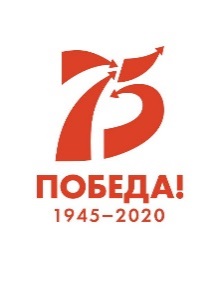 ФИО мастера:________________________Возраст участника:____________________Название работы:_____________________Техника исполнения:__________________Полное название учрежденияНазвание мероприятияТема мероприятияЦели и задачи мероприятияФорма, место и дата проведенияКонтингент участников, продолжительность мероприятияФИО участника конкурсаЭлектронный адрес участника конкурсаНомер контактного телефона участника конкурсаЗаполняя данную заявку, яЗаполняя данную заявку, яподтверждаю, что я ознакомлен(а) с правилами и условиями участия в конкурсе и соглашаюсь их выполнятьдаю согласие  Конкурсной комиссии от моего имени рекомендовать работу к дополнительному участию в Интернет-конкурсах и проектах.даю согласие на размещение представленных конкурсных материалов на сайте МБУК «ЦБС Дубровского района» Полное название учрежденияФИО участника конкурсаНазвание работыАвтор и название книги, по которой создан буктрейлерЭлектронный адрес участника конкурсаНомер контактного телефона участника конкурсаЗаполняя данную заявку, яЗаполняя данную заявку, яподтверждаю, что я ознакомлен(а) с правилами и условиями участия в конкурсе и соглашаюсь их выполнятьдаю согласие Оргкомитету и Конкурсной комиссии от моего имени рекомендовать работу к дополнительному участию в Интернет-конкурсах и проектах.даю согласие на размещение представленных конкурсных материалов на сайте МБУК «ЦБС Дубровского района» № п/пНаименование мероприятияСроки исполненияОтветственные исполнителиОжидаемый результат123451Разъяснительная работа с гражданами, имеющих трех и более детей на получение земельных участков в собственность бесплатно2 раза в годГБУ Брянской области «КЦСОН Дубровского района» Повышение информированности граждан, имеющих трех и более детей на получение земельных участков в собственность бесплатно2Обследование жилищных условий, граждан имеющих трех и более детей2 раза в годГБУ Брянской области «КЦСОН Дубровского района»Выявление граждан, имеющих трех и более детей, нуждающихся в улучшении жилищных условий3Проведение индивидуальных встреч с гражданами, имеющих трех и более детей с целью разъяснения порядка бесплатного предоставления земельных участков2 раза в годГБУ Брянской области «КЦСОН Дубровского района», комитет имущественных отношений администрации Дубровского районаПовышение информированности граждан, имеющих трех и более детей на получение земельных участков в собственность бесплатно4Формирование списков граждан, имеющих трех и более детей, имеющих право и изъявивших желание на получение земельных участков в собственность бесплатно2020 годКомитет имущественных отношений администрации Дубровского районаОпределение потребности в земельных участках, подлежащих предоставлению гражданам, имеющим трех и более детей в собственность бесплатно5Формирование земельных участков, подлежащих предоставлению гражданам, имеющим трех и более детей в собственность бесплатно, и составление перечней таких земельных участков2020 годКомитет имущественных отношений администрации Дубровского районаПеречни земельных участков, предназначенных для предоставления гражданам, имеющим трех и более детей в собственность бесплатно6Предоставление земельных участков в собственность бесплатно гражданам, имеющим трех и более детей2020 годКомитет имущественных отношений администрации Дубровского районаПередача земельных участков гражданам, имеющим трех и более детей№Наименование мероприятияОтветственные исполнителиСроки исполнения1.Участие во Всероссийских и местных экологических акциях и мероприятияхАдминистрация Дубровского районаВ соответствии со сроками проведения таких акций (по отдельному плану)2.Проведение массовых экологических субботниковАдминистрация Дубровского районаНе менее 1 раза в месяц с мая по сентябрь3.Размещение на официальном сайте муниципального образования «Дубровский район» в сети интернетинформации о правильном обращении с отдельными видами отходов и о раздельном сборе мусораАдминистрация Дубровского районаПостоянно4.Размещение на официальном сайте муниципального образования «Дубровский район» в сети интернетматериалов по теме экологического просвещения, экологического воспитания, формирования экологической культуры в области обращения с твердыми коммунальными отходамиУчреждения образования По отдельному плану5.Проведение "круглых столов" на темы экологического воспитания и формирования экологической культуры в области обращения с твердыми коммунальными отходами на территории  Дубровского муниципального района Брянской областиАдминистрация Дубровского района1 раз в год5.Оборудование контейнерных площадок на территории Дубровского  муниципального района Брянской областиАдминистрация Дубровского районаПо мере необходимости6.Проведение бесед, лекций, классных часов по экологическому воспитанию и формированию экологической культуры в области обращения с ТКО с детьми и молодежьюУчреждения образования и культуры (по согласованию)По отдельному плану7.Проведение тематических мероприятий в учреждениях и организациях (выставки, формирование природных «уголков», классные часы, викторины и конкурсы) с детьми имолодежьюУчреждения образования и культуры (по согласованию)По отдельному плану8.Проведение рейдов по выявлению несанкционированных свалок на территории Дубровского районаАдминистрация Дубровского районаВ течение года9.Проведение мероприятий по озеленению территории муниципального образования Администрация Дубровского района С мая по сентябрь10.Проведение информационно-разъяснительной работы среди населения по вопросам проведения благоустройства, озеленения, соблюдения Правил благоустройства, об административной ответственности по захламлению территории, о мерах противопожарной безопасностиАдминистрация Дубровского районаВ течение года                         № п/пДата и время проведения аукциона (подведения итогов)Дата и время окончания приёма заявок и документовРеквизиты решения Управления имущественных отношений Брянской областиПлощадь, кв.м.Кадастровый номерземельногоучасткаНачальный размер ежегодной арендной платы за земельный участок (руб)Шаг аукциона, (руб.)Задаток, (руб.)1.06.03.2020 в 09.3002.03.2020 в 17.00Приказ№ 124 от 31.01.2020243132:05:0110515:21429 41888214 709Брянская обл., Дубровский район, пгт Дубровка, ул. Ленина. Целевое назначение и разрешенное использование: приусадебный участок личного подсобного хозяйства.. Параметры разрешенного строительства объекта капитального строительства: в соответствии с выпиской из Правил землепользования и застройки Дубровского городского поселения Дубровского района Брянской области, выданной Администрацией Дубровского района Брянской области – ТЖ1: Зона застройки индивидуальными жилыми домами.Технологическое присоединение к электрическим сетям возможно от существующей ВЛИ-0,4 кВ ТП-22 (Ф1010, подстанция «Дубровская»).Размер платы за технологическое присоединение энергопринимающего устройства Заявителя определяется Приказом Управления Государственного Регулирования тарифов Брянской области. Газификация возможна от существующего газопровода низкого давления диаметром 89 мм по ул. Ленина, п. Дубровка, принадлежащего АО «Газпром газораспределение Брянск».Для подключения объекта к сетям водопровода и канализации Потребителю или строительной организации необходимо до начала строительства объекта поставить в известность МУП «Водоканал Дубровский» о предстоящих работах и заключить договор на технический надзор за строительством. Место подключения к водоснабжению: существующая водопроводная сеть п. Дубровка, ул. Ленина. Технические условия на водоснабжение размещены на  официальном сайте торгов РФ www.torgi.gov.ru, на сайте организатора аукциона  – www.uprio.ru. в разделе извещение.Тепловые сети, находящиеся на балансе ГУП «Брянсккоммунэнерго» на земельном участке отсутствуют.На земельном участке расположены объекты электросетевого хозяйства. Ограничения прав на земельный участок, предусмотренные статьями 56, 56.1 Земельного кодекса Российской Федерации, Правила установления охранных зон объектов электросетевого хозяйства и особых условий использования земельных участков, расположенных в границах таких зон утверждены Постановлением Правительства РФ от 24.02.2009г. № 160.Собственность субъекта РФ Брянской области – запись регистрации № 32-32/001-32/001/031/2006-30/1от 10.03.2016  года. Срок аренды земельного участка 20 лет.Брянская обл., Дубровский район, пгт Дубровка, ул. Ленина. Целевое назначение и разрешенное использование: приусадебный участок личного подсобного хозяйства.. Параметры разрешенного строительства объекта капитального строительства: в соответствии с выпиской из Правил землепользования и застройки Дубровского городского поселения Дубровского района Брянской области, выданной Администрацией Дубровского района Брянской области – ТЖ1: Зона застройки индивидуальными жилыми домами.Технологическое присоединение к электрическим сетям возможно от существующей ВЛИ-0,4 кВ ТП-22 (Ф1010, подстанция «Дубровская»).Размер платы за технологическое присоединение энергопринимающего устройства Заявителя определяется Приказом Управления Государственного Регулирования тарифов Брянской области. Газификация возможна от существующего газопровода низкого давления диаметром 89 мм по ул. Ленина, п. Дубровка, принадлежащего АО «Газпром газораспределение Брянск».Для подключения объекта к сетям водопровода и канализации Потребителю или строительной организации необходимо до начала строительства объекта поставить в известность МУП «Водоканал Дубровский» о предстоящих работах и заключить договор на технический надзор за строительством. Место подключения к водоснабжению: существующая водопроводная сеть п. Дубровка, ул. Ленина. Технические условия на водоснабжение размещены на  официальном сайте торгов РФ www.torgi.gov.ru, на сайте организатора аукциона  – www.uprio.ru. в разделе извещение.Тепловые сети, находящиеся на балансе ГУП «Брянсккоммунэнерго» на земельном участке отсутствуют.На земельном участке расположены объекты электросетевого хозяйства. Ограничения прав на земельный участок, предусмотренные статьями 56, 56.1 Земельного кодекса Российской Федерации, Правила установления охранных зон объектов электросетевого хозяйства и особых условий использования земельных участков, расположенных в границах таких зон утверждены Постановлением Правительства РФ от 24.02.2009г. № 160.Собственность субъекта РФ Брянской области – запись регистрации № 32-32/001-32/001/031/2006-30/1от 10.03.2016  года. Срок аренды земельного участка 20 лет.Брянская обл., Дубровский район, пгт Дубровка, ул. Ленина. Целевое назначение и разрешенное использование: приусадебный участок личного подсобного хозяйства.. Параметры разрешенного строительства объекта капитального строительства: в соответствии с выпиской из Правил землепользования и застройки Дубровского городского поселения Дубровского района Брянской области, выданной Администрацией Дубровского района Брянской области – ТЖ1: Зона застройки индивидуальными жилыми домами.Технологическое присоединение к электрическим сетям возможно от существующей ВЛИ-0,4 кВ ТП-22 (Ф1010, подстанция «Дубровская»).Размер платы за технологическое присоединение энергопринимающего устройства Заявителя определяется Приказом Управления Государственного Регулирования тарифов Брянской области. Газификация возможна от существующего газопровода низкого давления диаметром 89 мм по ул. Ленина, п. Дубровка, принадлежащего АО «Газпром газораспределение Брянск».Для подключения объекта к сетям водопровода и канализации Потребителю или строительной организации необходимо до начала строительства объекта поставить в известность МУП «Водоканал Дубровский» о предстоящих работах и заключить договор на технический надзор за строительством. Место подключения к водоснабжению: существующая водопроводная сеть п. Дубровка, ул. Ленина. Технические условия на водоснабжение размещены на  официальном сайте торгов РФ www.torgi.gov.ru, на сайте организатора аукциона  – www.uprio.ru. в разделе извещение.Тепловые сети, находящиеся на балансе ГУП «Брянсккоммунэнерго» на земельном участке отсутствуют.На земельном участке расположены объекты электросетевого хозяйства. Ограничения прав на земельный участок, предусмотренные статьями 56, 56.1 Земельного кодекса Российской Федерации, Правила установления охранных зон объектов электросетевого хозяйства и особых условий использования земельных участков, расположенных в границах таких зон утверждены Постановлением Правительства РФ от 24.02.2009г. № 160.Собственность субъекта РФ Брянской области – запись регистрации № 32-32/001-32/001/031/2006-30/1от 10.03.2016  года. Срок аренды земельного участка 20 лет.Брянская обл., Дубровский район, пгт Дубровка, ул. Ленина. Целевое назначение и разрешенное использование: приусадебный участок личного подсобного хозяйства.. Параметры разрешенного строительства объекта капитального строительства: в соответствии с выпиской из Правил землепользования и застройки Дубровского городского поселения Дубровского района Брянской области, выданной Администрацией Дубровского района Брянской области – ТЖ1: Зона застройки индивидуальными жилыми домами.Технологическое присоединение к электрическим сетям возможно от существующей ВЛИ-0,4 кВ ТП-22 (Ф1010, подстанция «Дубровская»).Размер платы за технологическое присоединение энергопринимающего устройства Заявителя определяется Приказом Управления Государственного Регулирования тарифов Брянской области. Газификация возможна от существующего газопровода низкого давления диаметром 89 мм по ул. Ленина, п. Дубровка, принадлежащего АО «Газпром газораспределение Брянск».Для подключения объекта к сетям водопровода и канализации Потребителю или строительной организации необходимо до начала строительства объекта поставить в известность МУП «Водоканал Дубровский» о предстоящих работах и заключить договор на технический надзор за строительством. Место подключения к водоснабжению: существующая водопроводная сеть п. Дубровка, ул. Ленина. Технические условия на водоснабжение размещены на  официальном сайте торгов РФ www.torgi.gov.ru, на сайте организатора аукциона  – www.uprio.ru. в разделе извещение.Тепловые сети, находящиеся на балансе ГУП «Брянсккоммунэнерго» на земельном участке отсутствуют.На земельном участке расположены объекты электросетевого хозяйства. Ограничения прав на земельный участок, предусмотренные статьями 56, 56.1 Земельного кодекса Российской Федерации, Правила установления охранных зон объектов электросетевого хозяйства и особых условий использования земельных участков, расположенных в границах таких зон утверждены Постановлением Правительства РФ от 24.02.2009г. № 160.Собственность субъекта РФ Брянской области – запись регистрации № 32-32/001-32/001/031/2006-30/1от 10.03.2016  года. Срок аренды земельного участка 20 лет.Брянская обл., Дубровский район, пгт Дубровка, ул. Ленина. Целевое назначение и разрешенное использование: приусадебный участок личного подсобного хозяйства.. Параметры разрешенного строительства объекта капитального строительства: в соответствии с выпиской из Правил землепользования и застройки Дубровского городского поселения Дубровского района Брянской области, выданной Администрацией Дубровского района Брянской области – ТЖ1: Зона застройки индивидуальными жилыми домами.Технологическое присоединение к электрическим сетям возможно от существующей ВЛИ-0,4 кВ ТП-22 (Ф1010, подстанция «Дубровская»).Размер платы за технологическое присоединение энергопринимающего устройства Заявителя определяется Приказом Управления Государственного Регулирования тарифов Брянской области. Газификация возможна от существующего газопровода низкого давления диаметром 89 мм по ул. Ленина, п. Дубровка, принадлежащего АО «Газпром газораспределение Брянск».Для подключения объекта к сетям водопровода и канализации Потребителю или строительной организации необходимо до начала строительства объекта поставить в известность МУП «Водоканал Дубровский» о предстоящих работах и заключить договор на технический надзор за строительством. Место подключения к водоснабжению: существующая водопроводная сеть п. Дубровка, ул. Ленина. Технические условия на водоснабжение размещены на  официальном сайте торгов РФ www.torgi.gov.ru, на сайте организатора аукциона  – www.uprio.ru. в разделе извещение.Тепловые сети, находящиеся на балансе ГУП «Брянсккоммунэнерго» на земельном участке отсутствуют.На земельном участке расположены объекты электросетевого хозяйства. Ограничения прав на земельный участок, предусмотренные статьями 56, 56.1 Земельного кодекса Российской Федерации, Правила установления охранных зон объектов электросетевого хозяйства и особых условий использования земельных участков, расположенных в границах таких зон утверждены Постановлением Правительства РФ от 24.02.2009г. № 160.Собственность субъекта РФ Брянской области – запись регистрации № 32-32/001-32/001/031/2006-30/1от 10.03.2016  года. Срок аренды земельного участка 20 лет.Брянская обл., Дубровский район, пгт Дубровка, ул. Ленина. Целевое назначение и разрешенное использование: приусадебный участок личного подсобного хозяйства.. Параметры разрешенного строительства объекта капитального строительства: в соответствии с выпиской из Правил землепользования и застройки Дубровского городского поселения Дубровского района Брянской области, выданной Администрацией Дубровского района Брянской области – ТЖ1: Зона застройки индивидуальными жилыми домами.Технологическое присоединение к электрическим сетям возможно от существующей ВЛИ-0,4 кВ ТП-22 (Ф1010, подстанция «Дубровская»).Размер платы за технологическое присоединение энергопринимающего устройства Заявителя определяется Приказом Управления Государственного Регулирования тарифов Брянской области. Газификация возможна от существующего газопровода низкого давления диаметром 89 мм по ул. Ленина, п. Дубровка, принадлежащего АО «Газпром газораспределение Брянск».Для подключения объекта к сетям водопровода и канализации Потребителю или строительной организации необходимо до начала строительства объекта поставить в известность МУП «Водоканал Дубровский» о предстоящих работах и заключить договор на технический надзор за строительством. Место подключения к водоснабжению: существующая водопроводная сеть п. Дубровка, ул. Ленина. Технические условия на водоснабжение размещены на  официальном сайте торгов РФ www.torgi.gov.ru, на сайте организатора аукциона  – www.uprio.ru. в разделе извещение.Тепловые сети, находящиеся на балансе ГУП «Брянсккоммунэнерго» на земельном участке отсутствуют.На земельном участке расположены объекты электросетевого хозяйства. Ограничения прав на земельный участок, предусмотренные статьями 56, 56.1 Земельного кодекса Российской Федерации, Правила установления охранных зон объектов электросетевого хозяйства и особых условий использования земельных участков, расположенных в границах таких зон утверждены Постановлением Правительства РФ от 24.02.2009г. № 160.Собственность субъекта РФ Брянской области – запись регистрации № 32-32/001-32/001/031/2006-30/1от 10.03.2016  года. Срок аренды земельного участка 20 лет.Брянская обл., Дубровский район, пгт Дубровка, ул. Ленина. Целевое назначение и разрешенное использование: приусадебный участок личного подсобного хозяйства.. Параметры разрешенного строительства объекта капитального строительства: в соответствии с выпиской из Правил землепользования и застройки Дубровского городского поселения Дубровского района Брянской области, выданной Администрацией Дубровского района Брянской области – ТЖ1: Зона застройки индивидуальными жилыми домами.Технологическое присоединение к электрическим сетям возможно от существующей ВЛИ-0,4 кВ ТП-22 (Ф1010, подстанция «Дубровская»).Размер платы за технологическое присоединение энергопринимающего устройства Заявителя определяется Приказом Управления Государственного Регулирования тарифов Брянской области. Газификация возможна от существующего газопровода низкого давления диаметром 89 мм по ул. Ленина, п. Дубровка, принадлежащего АО «Газпром газораспределение Брянск».Для подключения объекта к сетям водопровода и канализации Потребителю или строительной организации необходимо до начала строительства объекта поставить в известность МУП «Водоканал Дубровский» о предстоящих работах и заключить договор на технический надзор за строительством. Место подключения к водоснабжению: существующая водопроводная сеть п. Дубровка, ул. Ленина. Технические условия на водоснабжение размещены на  официальном сайте торгов РФ www.torgi.gov.ru, на сайте организатора аукциона  – www.uprio.ru. в разделе извещение.Тепловые сети, находящиеся на балансе ГУП «Брянсккоммунэнерго» на земельном участке отсутствуют.На земельном участке расположены объекты электросетевого хозяйства. Ограничения прав на земельный участок, предусмотренные статьями 56, 56.1 Земельного кодекса Российской Федерации, Правила установления охранных зон объектов электросетевого хозяйства и особых условий использования земельных участков, расположенных в границах таких зон утверждены Постановлением Правительства РФ от 24.02.2009г. № 160.Собственность субъекта РФ Брянской области – запись регистрации № 32-32/001-32/001/031/2006-30/1от 10.03.2016  года. Срок аренды земельного участка 20 лет.Брянская обл., Дубровский район, пгт Дубровка, ул. Ленина. Целевое назначение и разрешенное использование: приусадебный участок личного подсобного хозяйства.. Параметры разрешенного строительства объекта капитального строительства: в соответствии с выпиской из Правил землепользования и застройки Дубровского городского поселения Дубровского района Брянской области, выданной Администрацией Дубровского района Брянской области – ТЖ1: Зона застройки индивидуальными жилыми домами.Технологическое присоединение к электрическим сетям возможно от существующей ВЛИ-0,4 кВ ТП-22 (Ф1010, подстанция «Дубровская»).Размер платы за технологическое присоединение энергопринимающего устройства Заявителя определяется Приказом Управления Государственного Регулирования тарифов Брянской области. Газификация возможна от существующего газопровода низкого давления диаметром 89 мм по ул. Ленина, п. Дубровка, принадлежащего АО «Газпром газораспределение Брянск».Для подключения объекта к сетям водопровода и канализации Потребителю или строительной организации необходимо до начала строительства объекта поставить в известность МУП «Водоканал Дубровский» о предстоящих работах и заключить договор на технический надзор за строительством. Место подключения к водоснабжению: существующая водопроводная сеть п. Дубровка, ул. Ленина. Технические условия на водоснабжение размещены на  официальном сайте торгов РФ www.torgi.gov.ru, на сайте организатора аукциона  – www.uprio.ru. в разделе извещение.Тепловые сети, находящиеся на балансе ГУП «Брянсккоммунэнерго» на земельном участке отсутствуют.На земельном участке расположены объекты электросетевого хозяйства. Ограничения прав на земельный участок, предусмотренные статьями 56, 56.1 Земельного кодекса Российской Федерации, Правила установления охранных зон объектов электросетевого хозяйства и особых условий использования земельных участков, расположенных в границах таких зон утверждены Постановлением Правительства РФ от 24.02.2009г. № 160.Собственность субъекта РФ Брянской области – запись регистрации № 32-32/001-32/001/031/2006-30/1от 10.03.2016  года. Срок аренды земельного участка 20 лет.Брянская обл., Дубровский район, пгт Дубровка, ул. Ленина. Целевое назначение и разрешенное использование: приусадебный участок личного подсобного хозяйства.. Параметры разрешенного строительства объекта капитального строительства: в соответствии с выпиской из Правил землепользования и застройки Дубровского городского поселения Дубровского района Брянской области, выданной Администрацией Дубровского района Брянской области – ТЖ1: Зона застройки индивидуальными жилыми домами.Технологическое присоединение к электрическим сетям возможно от существующей ВЛИ-0,4 кВ ТП-22 (Ф1010, подстанция «Дубровская»).Размер платы за технологическое присоединение энергопринимающего устройства Заявителя определяется Приказом Управления Государственного Регулирования тарифов Брянской области. Газификация возможна от существующего газопровода низкого давления диаметром 89 мм по ул. Ленина, п. Дубровка, принадлежащего АО «Газпром газораспределение Брянск».Для подключения объекта к сетям водопровода и канализации Потребителю или строительной организации необходимо до начала строительства объекта поставить в известность МУП «Водоканал Дубровский» о предстоящих работах и заключить договор на технический надзор за строительством. Место подключения к водоснабжению: существующая водопроводная сеть п. Дубровка, ул. Ленина. Технические условия на водоснабжение размещены на  официальном сайте торгов РФ www.torgi.gov.ru, на сайте организатора аукциона  – www.uprio.ru. в разделе извещение.Тепловые сети, находящиеся на балансе ГУП «Брянсккоммунэнерго» на земельном участке отсутствуют.На земельном участке расположены объекты электросетевого хозяйства. Ограничения прав на земельный участок, предусмотренные статьями 56, 56.1 Земельного кодекса Российской Федерации, Правила установления охранных зон объектов электросетевого хозяйства и особых условий использования земельных участков, расположенных в границах таких зон утверждены Постановлением Правительства РФ от 24.02.2009г. № 160.Собственность субъекта РФ Брянской области – запись регистрации № 32-32/001-32/001/031/2006-30/1от 10.03.2016  года. Срок аренды земельного участка 20 лет.